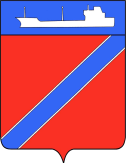  ПОСТАНОВЛЕНИЕАДМИНИСТРАЦИИ ТУАПСИНСКОГО ГОРОДСКОГО ПОСЕЛЕНИЯ               ТУАПСИНСКОГО РАЙОНА от 11.03.2020                                                                                           № 267  г. ТуапсеОб утверждении административного регламента  предоставления   муниципальной услуги «Заключение договора о предоставлении торгового места на ярмарке на территории Туапсинского городского поселения» В соответствии с Федеральными Законами от  06 октября 2003 года № 131-ФЗ «Об общих принципах организации местного самоуправления в Российской Федерации», от 27 июля 2010 года № 210-ФЗ «Об организации представления государственных и муниципальных услуг», Указом Президента Российской Федерации от 29  января 1992 года № 65 «О свободе торговли», Законом Краснодарского края от 1 марта 2011 года № 2195 –КЗ «Об организации деятельности розничных рынков и ярмарок на территории Краснодарского края»,   п о с т а н о в л я ю:1. Утвердить административный регламент по предоставлению администрацией Туапсинского городского поселения Туапсинского района муниципальной услуги: «Заключение договора о предоставлении торгового места на ярмарке» согласно приложению к настоящему постановлению.2. Считать утратившими  силу постановление администрации Туапсинского городского поселения Туапсинского района  от 22 марта 2017 года № 385 «Об утверждении административного регламента по предоставлению администрацией Туапсинского городского поселения туапсинского района муниципальной услуги: «Заключение договора о предоставлении торгового места на ярмарке».3. Управлению экономики, транспорта и торговли администрации Туапсинского городского поселения Туапсинского района (Николенко) разместить, настоящее постановление на официальном сайте администрации Туапсинского городского поселения.4. Общему  отделу администрации Туапсинского городского поселения (Кот) обнародовать настоящее постановление в установленном порядке.5. Контроль за выполнением настоящего постановления возложить на заместителя главы администрации Туапсинского городского поселения Туапсинского района А.А. Кенцина.6. Постановление вступает в силу со дня его обнародования. Исполняющий обязанности главы Туапсинского городского поселенияТуапсинского района					                      М.В. Кривопалов	                                                                         ПРИЛОЖЕНИЕ                                                                         УТВЕРЖДЕН                                                                        постановлением администрации                                                                       Туапсинского городского поселения                                                                                           Туапсинского района                                                                          от  11.03.2020 года № 267АДМИНИСТРАТИВНЫЙ РЕГЛАМЕНТпредоставления муниципальной услуги «Заключение договора о предоставлении торгового места на ярмарке на территории Туапсинского городского поселения» I. Общие положения1.1. Предмет регулированияадминистративного регламентаАдминистративный регламент предоставления муниципальной услуги «Заключение договора о предоставлении торгового места на ярмарке на территории Туапсинского городского поселения» (далее – Регламент разработан в целях повышения качества и доступности предоставления муниципальной услуги и определяет состав, последовательность, процедуры, сроки и особенности выполнения административных процедур (действий) по предоставлению муниципальной услуги «Заключение договора о предоставлении торгового места на ярмарке на территории Туапсинского городского поселения» (далее -муниципальная услуга, Регламент). 1.2. Круг заявителей           Заявителями на получение муниципальной услуги (далее – заявители) являются: юридические лица, индивидуальные предприниматели без образования юридического лица, зарегистрированные в порядке, установленном действующим законодательством, а также граждане, ведущие крестьянское (фермерское) хозяйство, личное подсобное хозяйство или занимающиеся садоводством, огородничеством, животноводством), являющиеся участниками муниципальной ярмарки в соответствии с Законом Краснодарского края от 1 марта 2011 года № 2195-КЗ «Об организации деятельности розничных рынков, ярмарок и агропромышленных выставок – ярмарок на территории Краснодарского края».От имени заявителя с заявлением о предоставлении муниципальной услуги вправе обратиться их представители, наделенные соответствующими полномочиями. 1.3. Требования к порядку информированияо предоставлении муниципальной услуги1.3.1.1. Информирование о порядке предоставления муниципальной услуги осуществляется администрацией Туапсинского городского поселения (далее – Уполномоченный орган):в устной форме при личном приеме Заявителя; с использованием средств телефонной связи;путем направления письменного ответа на обращение Заявителя посредством почтовой связи;путем направления ответа в форме электронного документа 
на обращение Заявителя с использованием информационно-телекоммуникационной сети "Интернет" (далее – Интернет), в том числе 
с официального электронного адреса Уполномоченного органа;с использованием информационных материалов (брошюр, буклетов, памяток и т.д.); на информационных стендах;путем размещения информации в открытой и доступной форме 
в Интернете на официальном сайте Уполномоченного органа 
(далее – официальный сайт), на Едином портале и Региональном портале.1.3.1.2. При осуществлении консультирования при личном приеме Заявителя или с использованием средств телефонной связи предоставляется информация по следующим вопросам:о входящем номере, под которыми зарегистрировано заявление 
о предоставлении муниципальной услуги;о принятии решения по конкретному заявлению о предоставлении муниципальной услуги;о перечне нормативных правовых актов, в соответствии с которыми предоставляется муниципальная услуга (наименование, номер, дата принятия);об исчерпывающем перечне документов, необходимых для предоставления муниципальной услуги, требованиях к оформлению указанных документов, а также перечне документов, которые Заявитель вправе представить по собственной инициативе;о месте размещения на официальном сайте справочной информации 
по предоставлению муниципальной услуги;по иным вопросам, входящим в компетенцию должностных лиц Уполномоченного органа, не требующим дополнительного изучения.1.3.1.3 Консультирование по вопросам предоставления муниципальной услуги осуществляется бесплатно.Должностное лицо Уполномоченного органа, осуществляющее консультирование по вопросам предоставления муниципальной услуги 
(в устной форме или посредством средств телефонной связи), должно корректно и внимательно относиться к Заявителям.При консультировании по телефону должностное лицо Уполномоченного органа называет свою фамилию, имя и отчество, должность, а затем в вежливой форме четко и подробно информирует обратившегося по интересующему его вопросу.Если должностное лицо Уполномоченного органа не может ответить на вопрос самостоятельно, либо подготовка ответа требует продолжительного времени, он может предложить обратившемуся обратиться письменно, либо назначить другое удобное для заинтересованного лица время для получения информации.1.3.1.4. Письменное информирование Заявителя осуществляется путем направления письменного ответа с использованием почтовой связи на почтовый адрес Заявителя.Письменный ответ должен содержать полный и мотивированный ответ на поставленный вопрос.1.3.2. Порядок, форма, место размещения и способы получения справочной информации, в том числе на стендах в местах предоставления муниципальной услуги и услуг, которые являются необходимыми 
и обязательными для предоставления муниципальной услуги, 
и в государственном автономном учреждении Краснодарского края "Многофункциональный центр предоставления государственных 
и муниципальных услуг Краснодарского края" (далее – МФЦ).1.3.2.1. На информационных стендах в доступных для ознакомления местах Уполномоченного органа, а также в МФЦ размещается следующая информация:информация о порядке предоставления муниципальной услуги;сроки предоставления муниципальной услуги;перечень нормативных правовых актов, в соответствии с которыми предоставляется муниципальная услуга (наименование, номер, дата принятия);исчерпывающий перечень документов, необходимых для предоставления муниципальной услуги, требования к оформлению указанных документов, 
а также перечень документов, которые Заявитель вправе представить 
по собственной инициативе;порядок обжалования действий (бездействия), а также решений Уполномоченного органа, муниципальных служащих, МФЦ, работников МФЦ;шаблон и образец заполнения заявления для предоставления муниципальной услуги;иная информация, необходимая для предоставления муниципальной услуги.1.3.3.2. Справочная информация, включая информацию о месте нахождения и графике работы, справочных телефонах, адресе официального сайта и адресе электронной почты, формах обратной связи размещается 
на официальном сайте Уполномоченного органа, на Едином портале 
и Региональном портале. II. Стандарт предоставления муниципальной услуги2.1. Наименование муниципальной услугиНаименование муниципальной услуги – «Заключение договора о предоставлении торгового места на ярмарке на территории Туапсинского городского поселения». 2.2. Наименование органа, предоставляющего муниципальную услугу2.2.1. Предоставление муниципальной услуги осуществляется Администрацией.Администрация предоставляет муниципальную услугу через Управление.2.2.2. В предоставлении муниципальной услуги участвуют МФЦ.Заявитель (представитель заявителя) независимо от его места жительства или места пребывания (для физических лиц, включая индивидуальных предпринимателей) либо места нахождения (для юридических лиц) имеет право на обращение в любой по его выбору МФЦ в пределах территории Краснодарского края для предоставления ему муниципальной услуги по экстерриториальному принципу.Предоставление муниципальной услуги в МФЦ по экстерриториальному принципу осуществляется на основании соглашений о взаимодействии, заключенных уполномоченным МФЦ с Администрацией. 2.2.3.В процессе предоставления муниципальной услуги Управление взаимодействует с:федеральной налоговой службой Российской Федерации;МФЦ.2.2.4. В соответствии с пунктом 3 части 1 статьи 7 Федерального закона                от 27 июля 2010 года № 210-ФЗ «Об организации предоставления государственных и муниципальных услуг», Управление не вправе требовать от заявителя осуществления действий, в том числе согласований, необходимых для получения муниципальной услуги и связанных с обращением в иные государственные органы и организации, за исключением получения услуг, включенных в перечень услуг, которые являются необходимыми и обязательными для предоставления муниципальных услуг.2.3. Описание результатапредоставления муниципальной услуги2.3.1. Результатом предоставления муниципальной услуги является выдача заявителю:      - решение Уполномоченного органа   о проведении ярмарки и заключение договора и предоставления торгового места на ярмарке (далее - Договор); - уведомление об отказе в заключении Договора (далее - Уведомление).2.3.2. Результаты предоставления муниципальной услуги по экстерриториальному принципу в виде электронных документов и (или) электронных образов документов заверяются уполномоченным должностным лицом Администрации. Для получения результата предоставления муниципальной услуги на бумажном носителе заявитель имеет право обратиться непосредственно в Управление.2.4. Срок предоставления муниципальной услуги, в том числе 
с учетом необходимости обращения в организации, участвующие 
в предоставлении муниципальной услуги, срок приостановленияпредоставления муниципальной услуги в случае, если возможность приостановления предусмотрена законодательством Российской Федерации, срок выдачи (направления) документов, являющихся результатом предоставления муниципальной услуги           2.4.1. Срок предоставления муниципальной услуги составляет 30 календарных дней со дня регистрации заявления. 2.4.2. Срок выдачи (направления) документов, являющихся результатом предоставления муниципальной услуги, составляет 3 рабочих дня. 2.5. Нормативные правовые акты, регулирующие предоставление муниципальной услуги2.5.1. Перечень нормативных правовых актов, регулирующих предоставление муниципальной услуги (с указанием их реквизитов 
и источников официального опубликования), размещается на официальном сайте, Едином портале и Региональном портале.2.6. Исчерпывающий перечень документов, необходимых в соответствии с нормативными правовыми актами для предоставления муниципальной услуги, и услуг, которые являются необходимыми и обязательными для предоставления муниципальной услуги, подлежащих представлению заявителем, способы их получения заявителем, в том числе в электроннойформе, порядок их представления2.6.1. Для получения муниципальной услуги Заявитель представляет следующие документы: 1) заявление по форме согласно приложению № 1  к Регламенту.2) для физических лиц - документ, подтверждающий личность гражданина (паспорт гражданина Российской Федерации) или иной документ, удостоверяющий личность (копия и оригинал для сверки, копия указанного документа заверяется специалистом Управления или МФЦ),для юридических лиц - документ, удостоверяющий личность представителя юридического лица и документ, подтверждающий его полномочия (копия и оригинал для сверки, копия указанного документа заверяется специалистом Уполномоченного органа  или МФЦ).3) документ, подтверждающий полномочия представителя заявителя, в случае, если с заявлением обращается представитель заявителя; 4) документ, подтверждающий ведение гражданином крестьянского (фермерского) хозяйства, личного подсобного хозяйства или занятие садоводством, огородничеством, животноводством (выписка из похозяйственной книги).5) документы, подтверждающие качество и безопасность продукции (в том числе удостоверений качества и безопасности пищевой продукции) сертификатов соответствия с реквизитами гигиенического заключения или декларации о соответствии, ветеринарных сопроводительных документов на продукцию животного происхождения.2.6.2. В случае подачи заявления через представителя Заявителя представляется документ, удостоверяющий личность представителя Заявителя, а также документ, подтверждающий полномочия представителя Заявителя.2.6.3. Заявление и прилагаемые к нему документы могут быть поданы Заявителем: на бумажном носителе, непосредственно в Уполномоченный орган при личном обращении или посредством почтовой связи; на бумажном носителе при личном обращении в МФЦ; посредством использования Единого портала, Регионального портала.2.7. Исчерпывающий перечень документов, необходимыхв соответствии с нормативными правовыми актами дляпредоставления муниципальной услуги, которые находятсяв распоряжении государственных органов, органов местногосамоуправления и иных органов, участвующих в предоставлениигосударственных или муниципальных услуг, и которые заявительвправе представить, а также способы их получения заявителями,в том числе в электронной форме, порядок их представления2.7.1. Документы, необходимые для предоставления муниципальной услуги, находящиеся в распоряжении государственных органов, органов местного самоуправления муниципальных образований Краснодарского края и иных органов, участвующих в предоставлении государственных или муниципальных услуг, и которые Заявитель вправе представить: выписка из Единого государственного реестра юридических лиц в случае, если заявителем является юридическое лицо;выписка из Единого государственного реестра индивидуальных предпринимателей в случае, если заявителем является индивидуальный предприниматель.2.7.2. Непредставление Заявителем указанных документов не является основанием для отказа в предоставлении муниципальной услуги. 2.8. Указание на запрет требовать от заявителя2.8.1. Уполномоченный орган не вправе требовать от Заявителя:представления документов и информации или осуществления действий, предоставление или осуществление которых, не предусмотрено нормативными правовыми актами, регулирующими отношения, возникающие в связи 
с предоставлением муниципальной услуги;представления документов и информации, которые находятся в распоряжении органов, предоставляющих государственные услуги, органов, предоставляющих муниципальные услуги, иных государственных органов, органов местного самоуправления либо подведомственных государственным органам или органам местного самоуправления организаций в соответствии 
с нормативными правовыми актами Российской Федерации, нормативными правовыми актами субъектов Российской Федерации, муниципальными правовыми актами, за исключением документов, включенных в определенный частью 6 статьи 7 Федерального закона от 27 июля 2010 г. № 210-ФЗ 
"Об организации предоставления государственных и муниципальных услуг" перечень документов; представления документов и информации, отсутствие и (или) недостоверность которых не указывались при первоначальном отказе 
в приеме документов, необходимых для предоставления муниципальной услуги, либо в предоставлении муниципальной услуги, за исключением случаев, предусмотренных подпунктами "а" – "г" пункта 4 части 1 статьи 7 Федерального закона от 27 июля 2010 г. № 210-ФЗ "Об организации предоставления государственных и муниципальных услуг".2.8.2. При предоставлении муниципальных услуг 
по экстерриториальному принципу Уполномоченный орган не вправе требовать от Заявителя или МФЦ предоставления документов на бумажных носителях, если иное не предусмотрено федеральным законодательством, регламентирующим предоставление муниципальной услуги.2.9. Исчерпывающий перечень оснований для отказа вприеме документов, необходимых для предоставления муниципальной услуги2.9.1. Основаниями для отказа в приеме документов, необходимых для предоставления муниципальной услуги, являются: 1) представление заявителем документов, оформленных не в соответствии с установленным порядком (наличие исправлений, не позволяющих однозначно истолковать их содержание, отсутствие обратного адреса, отсутствие подписи, печати (при наличии);2) несоблюдение установленных условий признания действительности усиленной квалифицированной электронной подписи согласно пункту 9 Правил использования усиленной квалифицированной электронной подписи при обращении за получением государственных и муниципальных услуг, утвержденных постановлением Правительства Российской Федерации 
от 25 августа 2012 г. № 852 "Об утверждении Правил использования усиленной квалифицированной электронной подписи при обращении за получением государственных и муниципальных услуг и о внесении изменения в Правила разработки и утверждения административных регламентов предоставления государственных услуг", которой подписан электронный документ (пакет электронных документов);3) отсутствие документа, удостоверяющего права (полномочия) представителя заявителя, в случае подачи заявления представителем заявителя физического или юридического лица. 2.9.2. Отказ в приеме документов, необходимых для предоставления муниципальной услуги, не препятствует повторному обращению Заявителя после устранения причины, послужившей основанием для отказа.О наличии основания для отказа в приеме документов Заявителя информирует муниципальный служащий Уполномоченного органа либо работник МФЦ, ответственный за прием документов, объясняет Заявителю содержание выявленных недостатков в представленных документах и предлагает принять меры по их устранению.Уведомление об отказе в приеме документов, необходимых для предоставления муниципальной услуги, по требованию Заявителя подписывается работником МФЦ, должностным лицом Уполномоченного органа и выдается Заявителю с указанием причин отказа в течение трех рабочих дней со дня обращения Заявителя за получением муниципальной услуги.Не может быть отказано Заявителю в приеме дополнительных документов при наличии намерения их сдать.Отказ в приеме документов, необходимых для предоставления муниципальной услуги, не препятствует повторному обращению Заявителя после устранения причины, послужившей основанием для отказа в приеме документов.2.10. Исчерпывающий перечень оснований для приостановления предоставления муниципальной услуги или отказа в предоставлении муниципальной услуги2.10.1. Оснований для приостановления предоставления муниципальной услуги законодательством Российской Федерации не предусмотрено.2.10.2. Основаниями для отказа в предоставлении муниципальной услуги являются: 1) отсутствие одного или нескольких документов, необходимых для предоставления муниципальной услуги указанных в пункте 2.6.1 подраздела 2.6 настоящего Регламента;2) отсутствие у заявителя права на получение муниципальной услуги, в том числе невозможность оказания муниципальной услуги в силу обстоятельств, ранее неизвестных при приёме документов, но ставших известными в процессе предоставления муниципальной услуги;3) предоставление заявления о предоставлении муниципальной услуги с нарушением установленных требований, а также представление документов, содержащих недостоверные сведения;4) обращение заявителя об оказании муниципальной услуги, предоставление которой не осуществляется органом, указанным в подпункте 1.3.1 подраздела 1.3 Регламента;5) обращение (в письменном виде) заявителя с просьбой о прекращении муниципальной услуги;6) несоответствие документов, в том числе представленным посредством использования Портала требованиям, установленным подпунктом 2.6.1 подраздела 2.6 Регламента, необходимых в соответствии с нормативными правовыми актами для предоставления муниципальной услуги;7) отсутствие свободных торговых мест на ярмарке, на момент подачи заявления.2.10.3. Отказ в предоставлении муниципальной услуги не препятствует повторному обращению Заявителя после устранения причины, послужившей основанием для отказа.2.11. Перечень услуг, которые являются необходимыми и обязательными для предоставления муниципальной услуги, в том числе сведения о документе (документах), выдаваемом (выдаваемых) организациями, участвующими в предоставлении муниципальной услугиДругих услуг, которые являются необходимыми и обязательными для предоставления муниципальной услуги, законодательством Российской Федерации не предусмотрено.2.12. Порядок, размер и основания взимания государственной пошлины или иной платы, взимаемой за предоставление муниципальной услугиГосударственная пошлина или иная плата за предоставление муниципальной услуги не взимается. Предоставление муниципальной услуги осуществляется бесплатно.2.13. Порядок, размер и основания взимания платы за предоставление услуг, которые являются необходимыми и обязательными для предоставления  муниципальной услуги, включая информацию о методике расчета размера такой платыВзимание платы за предоставление услуг, которые являются необходимыми и обязательными для предоставления муниципальной услуги, включая информацию о методике расчета размера такой платы не предусмотрено.2.14. Максимальный срок ожидания в очереди при подаче запроса о предоставлении муниципальной услуги, предоставляемой организацией, участвующей в предоставлении муниципальной услуги, и при получении результата предоставления таких услугМаксимальный срок ожидания в очереди при подаче заявления о предоставлении муниципальной услуги и при получении результата предоставления муниципальной услуги не должен превышать 15 минут. 2.15. Срок и порядок регистрации запроса заявителя о предоставлении муниципальной услуги и услуги, предоставляемой организацией, участвующей в предоставлении муниципальной услуги, в том числе в электронной форме2.15.1. Регистрация поступившего в Уполномоченный орган заявления 
о предоставлении муниципальной услуги и (или) документов (содержащихся 
в них сведений), осуществляется в день их поступления.2.15.2. Регистрация заявления о предоставлении муниципальной услуги и (или) документов (содержащихся в них сведений), поступившего 
в выходной (нерабочий или праздничный) день, осуществляется в первый 
за ним рабочий день.2.15.3. Срок регистрации заявления о предоставлении муниципальной услуги и документов (содержащихся в них сведений), поданных в том числе посредством Единого портала, Регионального портала, не может превышать двадцати минут. 2.16. Требования к помещениям, в которых предоставляется муниципальная услуга, к залу ожидания, местам для заполнения запросов о предоставлении муниципальной услуги, информационным стендам с образцами их заполнения и перечнем документов, необходимых для предоставления каждой муниципальной услуги, размещению и оформлению визуальной, текстовой и мультимедийной информации о порядке предоставления такой услуги, в том числе к обеспечению доступности для инвалидов указанных объектов в соответствии с законодательством Российской Федерации о социальной защите инвалидов2.16.1. Информация о графике (режиме) работы размещается 
при входе в здание, в котором осуществляется деятельность Уполномоченного органа, на видном месте.2.16.2. Здание, в котором предоставляется муниципальная услуга оборудуется входом, обеспечивающим свободный доступ Заявителей 
в помещения.2.16.3. Вход в здание оборудуется информационной табличкой (вывеской), содержащей информацию об Уполномоченном органе, а также оборудуется лестницей с поручнями, пандусами, для беспрепятственного передвижения граждан. 2.17. Показатели доступности и качества муниципальной услуги, том числе количество взаимодействий заявителя с должностными лицами при предоставлении муниципальной услуги и их продолжительность, возможность получения информации о ходе предоставления муниципальной услуги, в том числе с использованием информационно-коммуникационных технологий,возможность либо невозможность получения муниципальной услуги в МФЦ, посредством запроса о предоставлении муниципальных услуг в МФЦ, предусмотренного статьей 15.1 Федерального закона от 27 июля 2010 года № 210 «Об организации предоставления государственныхи муниципальных услуг»2.17.1. Показателями доступности и качества муниципальной услуги являются:полнота, актуальность и достоверность информации о порядке предоставления муниципальной услуги;наглядность форм размещаемой информации о порядке предоставления муниципальной услуги;оперативность и достоверность предоставляемой информации о порядке предоставления муниципальной услуги;установление и соблюдение требований к помещениям, в которых предоставляется муниципальная услуга;предоставление возможности подачи заявления о предоставлении муниципальной услуги и документов (сведений), необходимых для предоставления муниципальной услуги, а также выдачи заявителям документов по результатам предоставления муниципальной услуги в МФЦ;количество взаимодействий заявителя с должностными лицами Уполномоченного органа при предоставлении муниципальной услуги 
и их продолжительность; установление и соблюдение срока предоставления муниципальной услуги, в том числе срока ожидания в очереди при подаче заявления и при получении результата предоставления муниципальной услуги;своевременное рассмотрение документов, представленных Заявителем, 
в случае необходимости – с участием Заявителя; отсутствие обоснованных жалоб со стороны Заявителей по результатам предоставления муниципальной услуги;предоставление возможности подачи заявления о предоставлении муниципальной услуги и документов (сведений), необходимых 
для предоставления муниципальной услуги, в форме электронного документа, в том числе с использованием Единого портала, Регионального портала.2.17.2. Критерии оценки качества предоставления муниципальной услуги, предоставляемой в электронном виде:доступность информации о порядке предоставления муниципальной услуги;доступность электронных форм документов, необходимых для предоставления муниципальной услуги;доступность инструментов совершения в электронном виде платежей, необходимых для получения муниципальной услуги;время ожидания ответа на подачу заявления;время предоставления муниципальной услуги;удобство процедур предоставления муниципальной услуги, включая процедуры записи на прием, подачи заявления, оплаты обязательных платежей, информирования заявителя о ходе предоставления муниципальной услуги, а также получения результата предоставления муниципальной услуги.2.17.3. В ходе предоставления муниципальной услуги Заявитель взаимодействует с должностными лицами Уполномоченного органа не более двух раз (подача заявления и иных документов, необходимых для предоставления муниципальной услуги и получение результата предоставления муниципальной услуги), продолжительность взаимодействий составляет: при подаче заявления – не более 15 минут; при получении результата муниципальной услуги – не более 15 минут.В процессе предоставления муниципальной услуги Заявитель вправе обращаться в Уполномоченный орган за получением информации о ходе предоставления муниципальной услуги неограниченное количество раз.В процессе предоставления муниципальной услуги Заявитель вправе обращаться в МФЦ за получением информации о ходе предоставления муниципальной услуги Уполномоченным органом неограниченное количество раз.2.17.4. Заявителю предоставляется возможность независимо от его места жительства или места пребывания (для физических лиц, включая индивидуальных предпринимателей) либо места нахождения (для юридических лиц), обращаться в любой по его выбору МФЦ в пределах территории Краснодарского края для предоставления ему муниципальной услуги по экстерриториальному принципу.Предоставление муниципальной услуги в МФЦ по экстерриториальному принципу осуществляется на основании соглашений о взаимодействии, заключенных уполномоченным МФЦ с Уполномоченным органом.2.17.5. При предоставлении муниципальной услуги с использованием информационно-коммуникационных технологий, в том числе Единого портала, Регионального портала, Заявителю обеспечивается возможность:получения информации о порядке и сроках предоставления муниципальной услуги;записи на прием в МФЦ для подачи запроса о предоставлении муниципальной услуги;формирования запроса о предоставлении муниципальной услуги;приема и регистрации Уполномоченным органом заявления и иных документов, необходимых для предоставления муниципальной услуги;досудебное (внесудебное) обжалование решений и действий (бездействия) органа (организации), должностного лица органа (организации) либо государственного или муниципального служащего.2.17.6. Заявителю обеспечивается возможность предоставления нескольких государственных и (или) муниципальных услуг в МФЦ 
в соответствии со статьей 15.1 Федерального закона от 27 июля 2010 г. 
№ 210-ФЗ "Об организации предоставления государственных 
и муниципальных услуг" раздела "Стандарт предоставления государственной (муниципальной) услуги" (далее – комплексный запрос). Получение муниципальной услуги, предусмотренной настоящим Регламентом в МФЦ, при подаче Заявителем комплексного запроса 
не предусмотрено.2.18. Иные требования, в том числе учитывающие особенности предоставления муниципальной услуги по экстерриториальному принципу (в случае, если муниципальная услуга предоставляется по экстерриториальному принципу) и особенности предоставления муниципальной услуги в электронной форме2.18.1. Для получения муниципальной услуги Заявитель представляет заявление о предоставлении муниципальной услуги и документы (сведения), необходимые для предоставления муниципальной услуги:на бумажном носителе в Уполномоченный орган при личном обращении; на бумажном носителе в Уполномоченный орган посредством почтовой связи;на бумажном носителе в МФЦ при личном обращении;в форме электронных документов с использованием информационно-телекоммуникационных технологий, включая использование Единого портала, Регионального портала.2.18.2. МФЦ при обращении Заявителя за предоставлением муниципальной услуги осуществляют: формирование электронных документов и (или) электронных образов заявления, документов, принятых от Заявителя, копий документов личного хранения, принятых от Заявителя, обеспечивая их заверение электронной подписью в установленном порядке;направление с использованием информационно телекоммуникационных технологий электронных документов и (или) электронных образов документов, заверенных уполномоченным должностным лицом МФЦ, 
в Уполномоченный орган.2.18.3. При направлении заявлений и документов в электронной форме 
с использованием Единого портала, Регионального портала, заявление и документы должны быть подписаны усиленной квалифицированной электронной подписью в соответствии с требованиями Федерального закона от 6 апреля 2011 г. № 63-ФЗ "Об электронной подписи" и постановления Правительства Российской Федерации от 25 июня 2012 г. № 634 "О видах электронной подписи, использование которых допускается при обращении за получением государственных и муниципальных услуг".Заявитель - физическое лицо вправе использовать простую электронную подпись в случае, предусмотренном пунктом 21 Правил определения видов электронной подписи, использование которых допускается при обращении 
за получением государственных и муниципальных услуг, утвержденных постановлением Правительства Российской Федерации от 25 июня 2012 г. 
№ 634 "О видах электронной подписи, использование которых допускается при обращении за получением государственных и муниципальных услуг", согласно которому, в случае если при обращении в электронной форме 
за получением муниципальной услуги идентификация и аутентификация Заявителя - физического лица осуществляются с использованием федеральной государственной информационной системы "Единая система идентификации 
и аутентификации в инфраструктуре, обеспечивающей информационно-технологическое взаимодействие информационных систем, используемых для предоставления государственных и муниципальных услуг в электронной форме" (далее – Единая система идентификации и аутентификации), Заявитель вправе использовать простую электронную подпись при обращении 
в электронной форме за получением муниципальной услуги при условии, что при выдаче ключа простой электронной подписи личность физического лица установлена при личном приеме.III. Состав, последовательность и сроки выполненияадминистративных процедур (действий), требования к порядкуих выполнения, в том числе особенности выполнения административных процедур (действий)в электронной форме 3.1. Состав, последовательность и сроки выполнения административных процедур (действий)3.1.1. Предоставление муниципальной услуги включает в себя последовательность следующих административных процедур (действий):прием (регистрация) заявления и прилагаемых к нему документов;запрос документов, указанных в пункте 2.7.1 подраздела 2.7. раздела 2 Регламента, в рамках межведомственного взаимодействия;рассмотрение заявления и прилагаемых к нему документов;принятие решения о предоставлении либо об отказе в предоставлении муниципальной услуги;передача курьером пакета документов из Уполномоченного органа 
в МФЦ;выдача (направление) Заявителю результата предоставления муниципальной услуги.Заявитель вправе отозвать свое заявление на любой стадии рассмотрения, согласования или подготовки документа Уполномоченным органом, обратившись с соответствующим заявлением в Уполномоченный орган, в том числе в электронной форме, либо МФЦ.3.2. Последовательность выполнения административных процедур (действий), осуществляемых администрацией Туапсинского городского поселения3.2.1. Порядок осуществления в электронной форме, в том числе с использованием Единого Портала, Портала Краснодарского края, административных процедур (действий) в соответствии с положениями статьи 10 Федерального закона от 27 июля 2010 года № 210-ФЗ «Об организации предоставления государственных и муниципальных услуг».Предоставление муниципальной услуги включает в себя следующие административные процедуры (действия) в электронной форме:1) получение информации о порядке и сроках предоставления муниципальной услуги;2) запись на прием в МФЦ для подачи запроса о предоставлении муниципальной услуги (далее - запрос);3) формирование запроса о предоставлении муниципальной услуги;4) прием и регистрация Администрацией запроса и иных документов, необходимых для предоставления муниципальной услуги;5) получение результата предоставления муниципальной услуги;6) получение сведений о ходе выполнения запроса;7) осуществление оценки качества предоставления муниципальной услуги;8) досудебное (внесудебное) обжалование решений и действий (бездействия) органа (организации), должностного лица органа (организации) либо государственного или муниципального служащего.Не допускается отказ в приеме запроса и иных документов, необходимых для предоставления услуги, а также отказ в предоставлении услуги в случае, если запрос и документы, необходимые для предоставления услуги, поданы в соответствии с информацией о сроках и порядке предоставления услуги, опубликованной на Едином Портале, Портале Краснодарского края.Заявитель вправе отозвать свое заявление на любой стадии рассмотрения, согласования или подготовки документа Уполномоченным органом , обратившись с соответствующим заявлением в Администрацию, в том числе в электронной форме, либо в МФЦ.3.2.1.1. Получение информации о порядке и сроках предоставления муниципальной услуги.Информация о предоставлении муниципальной услуги размещается на Едином Портале, Портале Краснодарского края.На Едином Портале, Портале Краснодарского края размещается следующая информация:          1)исчерпывающий перечень документов, необходимых для предоставления муниципальной услуги, требования к оформлению указанных документов, а также перечень документов, которые заявитель вправе представить по собственной инициативе;2) круг заявителей;3) срок предоставления муниципальной услуги;4) результаты предоставления муниципальной услуги, порядок представления документа, являющегося результатом предоставления муниципальной услуги;5) размер государственной пошлины, взимаемой за предоставление муниципальной услуги;6) исчерпывающий перечень оснований для приостановления или отказа в предоставлении муниципальной услуги;7)  о праве заявителя на досудебное (внесудебное) обжалование решений и действий (бездействия), принятых (осуществляемых) в ходе предоставления муниципальной услуги;8) формы заявлений (уведомлений, сообщений), используемые при предоставлении муниципальной услуги.Информация на Едином Портале и (или) Портале Краснодарского края о порядке и сроках предоставления муниципальной услуги на основании сведений, содержащихся в федеральной государственной информационной системе «Федеральный реестр государственных услуг (функций)» (далее - Федеральный реестр), региональной государственной информационной системе «Реестр государственных услуг (функций) Краснодарского края» (далее - Реестр Краснодарского края), предоставляется заявителю бесплатно. Не допускается отказ в приеме запроса и иных документов, необходимых для предоставления муниципальной услуги, а также отказ в предоставлении муниципальной услуги в случае, если запрос и документы, необходимые для предоставления муниципальной услуги, поданы в соответствии с информацией о сроках и порядке предоставления муниципальной услуги, опубликованной на Едином Портале, Портале Краснодарского края.Доступ к информации о сроках и порядке предоставления муниципальной услуги осуществляется без выполнения заявителем каких-либо требований, в том числе без использования программного обеспечения, установка которого на технические средства заявителя требует заключения лицензионного или иного соглашения с правообладателем программного обеспечения, предусматривающего взимание платы, регистрацию или авторизацию заявителя, или предоставление им персональных данных. 3.2.1.2. Запись на прием в МФЦ для подачи запроса о предоставлении муниципальной услуги.В целях предоставления муниципальной услуги, в том числе осуществляется прием заявителей по предварительной записи в МФЦ. Основанием для начала административной процедуры является обращение заявителя на Портал Краснодарского края, Единый портал МФЦ с целью получения муниципальной услуги по предварительной записи.Запись на прием проводится посредством Портала Краснодарского края. МФЦ не вправе требовать от заявителя совершения иных действий, кроме прохождения идентификации и аутентификации в соответствии с нормативными правовыми актами Российской Федерации, указания цели приема, а также предоставления сведений, необходимых для расчета длительности временного интервала, который необходимо забронировать для приема.Критерием принятия решения по данной административной процедуре является наличие свободных для приема даты и времени в пределах установленного в МФЦ графика приема заявителей.Результатом административной процедуры является получение заявителем: с использованием средств Портала Краснодарского края в личном кабинете заявителя уведомления о записи на прием в МФЦ;с использованием средств Единого портала МФЦ уведомления о записи на прием в МФЦ на данном портале. Способом фиксации результата административной процедуры является сформированное уведомление о записи на прием в МФЦ.3.2.1.3. Формирование запроса о предоставлении муниципальной услуги.Основанием для начала административной процедуры является авторизация заявителя с использованием учетной записи в Единой системе идентификации и аутентификации на Едином Портале и (или) Портале Краснодарского края с целью подачи в Уполномоченный орган  запроса о предоставлении муниципальной услуги в электронном виде.Формирование запроса заявителем осуществляется посредством заполнения электронной формы запроса на Едином Портале и (или) Портале Краснодарского края без необходимости дополнительной подачи запроса в какой-либо иной форме.На Едином Портале, Портале Краснодарского края размещаются образцы заполнения электронной формы запроса.Форматно-логическая проверка сформированного запроса осуществляется автоматически после заполнения заявителем каждого из полей электронной формы запроса. При выявлении некорректно заполненного поля электронной формы запроса заявитель уведомляется о характере выявленной ошибки и порядке ее устранения посредством информационного сообщения непосредственно в электронной форме запроса.При формировании запроса заявителю обеспечивается:1) возможность копирования и сохранения запроса и иных документов, указанных в пункте 2.6.1 подраздела 2.6 раздела II Регламента, необходимых для предоставления муниципальной услуги;2) возможность печати на бумажном носителе копии электронной формы запроса;3) сохранение ранее введенных в электронную форму запроса значений в любой момент по желанию пользователя, в том числе при возникновении ошибок ввода и возврате для повторного ввода значений в электронную форму запроса;4) заполнение полей электронной формы запроса до начала ввода сведений заявителем с использованием сведений, размещенных в Единой системе идентификации и аутентификации и сведений, опубликованных на Едином Портале, Портале Краснодарского края, в части, касающейся сведений, отсутствующих в Единой системе идентификации и аутентификации;5) возможность вернуться на любой из этапов заполнения электронной формы запроса без потери ранее введенной информации;6) возможность доступа заявителя на Едином портале, Портале Краснодарского края к ранее поданным им запросам в течение не менее одного года, а также частично сформированных запросов - в течение не менее 3 месяцев.Сформированный и подписанный запрос, и иные документы, необходимые для предоставления муниципальной услуги, направляются в Уполномоченный орган  посредством Единого Портала, Портала Краснодарского края.Критерием принятия решения по данной административной процедуре является корректное заполнение заявителем полей электронной формы запроса о предоставлении муниципальной услуги в электронном виде.Формирование запроса заявителем осуществляется посредством заполнения электронной формы запроса на Едином Портале, Портале Краснодарского края.Результатом административной процедуры является получение органом, предоставляющим муниципальную услугу, в электронной форме заявления и прилагаемых к нему документов посредством Единого Портала, Портала Краснодарского края.3.2.1.4. Прием и регистрация Уполномоченным органом  запроса и иных документов, необходимых для предоставления муниципальной услуги.Основанием для начала административной процедуры является получение заявления и прилагаемых к нему документов, направленных заявителем посредством Единого Портала, Портала Краснодарского края.Администрация обеспечивает прием документов, необходимых для предоставления муниципальной услуги, и регистрацию запроса без необходимости повторного представления заявителем таких документов на бумажном носителе.Срок регистрации запроса –1 (один) рабочий день.Предоставление муниципальной услуги начинается с момента приема Администрацией электронных документов, необходимых для предоставления муниципальной услуги.При отправке запроса посредством Единого Портала, Портала Краснодарского края, автоматически осуществляется форматно-логическая проверка сформированного запроса в порядке, определяемом уполномоченным на предоставление муниципальной услуги Администрацией, после заполнения заявителем каждого из полей электронной формы запроса. При выявлении некорректно заполненного поля электронной формы запроса заявитель уведомляется о характере выявленной ошибки и порядке ее устранения посредством информационного сообщения непосредственно в электронной форме запроса. При успешной отправке запросу присваивается уникальный номер, по которому в личном кабинете заявителя посредством Единого Портала, Портала Краснодарского края заявителю будет представлена информация о ходе выполнения указанного запроса.При получении запроса в электронной форме должностным лицом, уполномоченным на предоставление муниципальной услуги, проверяется наличие оснований для отказа в приеме запроса, указанных пункте 2.9.1 подраздела 2.9 раздела II Регламента и оснований для отказа в предоставлении муниципальной услуги указанных в пункте 2.10.2 подраздела 2.10 раздела II Регламента.При наличии хотя бы одного из указанных оснований должностное лицо, ответственное за предоставление муниципальной услуги, в срок, не превышающий срок предоставления муниципальной услуги, подготавливает письмо об отказе в предоставлении муниципальной услуги.Критерием принятия решения по данной административной процедуре является отсутствие оснований для отказа в приеме документов и оснований для отказа в предоставлении муниципальной услуги.Результатом административной процедуры является регистрация поступивших в Администрацию в электронной форме заявления и прилагаемых к нему документов.Способом фиксации результата административной процедуры является присвоение регистрационного номера поступившему запросу или сформированному органом, предоставляющему муниципальную услугу, уведомлению об отказе в предоставлении муниципальной услуги.3.2.1.5. Получение результата предоставления муниципальной услуги.Основанием для начала административной процедуры является готовый к выдаче результат предоставления муниципальной услуги.В качестве результата предоставления муниципальной услуги заявитель по его выбору вправе получить:1) в форме электронного документа, подписанного уполномоченным должностным лицом с использованием усиленной квалифицированной электронной подписи;2) на бумажном носителе, подтверждающего содержание электронного документа, направленного Администрацией в МФЦ;3) на бумажном носителе.Заявитель вправе получить результат предоставления муниципальной услуги в форме электронного документа или документа на бумажном носителе в течение срока действия результата предоставления муниципальной услуги.Критерием принятия решения по данной административной процедуре является наличие результата предоставления муниципальной услуги, который предоставляется заявителю.Результатом административной процедуры является выдача (направление) заявителю документов, являющихся результатом предоставления муниципальной услуги.Способом фиксации результата выполнения административной процедуры (получение результата предоставления муниципальной услуги в форме электронного документа, подписанного усиленной квалифицированной электронной подписью уполномоченного должностного лица) является уведомление о готовности результата предоставления муниципальной услуги в личном кабинете заявителя на Едином Портале, Портале Краснодарского края.3.2.1.6. Получение сведений о ходе выполнения запроса.Основанием для начала административной процедуры является обращение заявителя на Единый Портал Краснодарского края с целью получения муниципальной услуги.Заявитель имеет возможность получения информации о ходе предоставления муниципальной услуги.Информация о ходе предоставления муниципальной услуги направляется заявителю Администрацией в срок, не превышающий одного рабочего дня после завершения выполнения соответствующего действия, на адрес электронной почты или с использованием средств Единого Портала, Портала Краснодарского края по выбору заявителя.При предоставлении муниципальной услуги в электронной форме заявителю направляется:1) уведомление о записи на прием в МФЦ, содержащее сведения о дате, времени и месте приема;2) уведомление о приеме и регистрации запроса и иных документов, необходимых для предоставления услуги, содержащее сведения о факте приема запроса и документов, необходимых для предоставления услуги, и начале процедуры предоставления услуги, а также сведения о дате и времени окончания предоставления услуги либо мотивированный отказ в приеме запроса и иных документов, необходимых для предоставления услуги;3) уведомление о результатах рассмотрения документов, необходимых для предоставления услуги, содержащее сведения о принятии положительного решения о предоставлении услуги и возможности получить результат предоставления услуги либо мотивированный отказ в предоставлении услуги.Критерием принятия решения по данной административной процедуре является обращение заявителя на Единый Портал, Портал Краснодарского края, с целью получения муниципальной услуги.Результатом административной процедуры является получение заявителем сведений о ходе выполнения запроса в виде уведомлений на адрес электронной почты или в личном кабинете на Едином Портале, Портале Краснодарского края по выбору заявителя.Способом фиксации результата административной процедуры является отображение текущего статуса предоставления муниципальной услуги в личном кабинете заявителя на Едином Портале, Портале Краснодарского края, в электронной форме.3.2.1.7. Осуществление оценки качества предоставления муниципальной услуги.Основанием для начала административной процедуры является окончание предоставления муниципальной услуги заявителю.Заявителям обеспечивается возможность оценить доступность и качество муниципальной услуги на Едином Портале в случае формирования заявителем запроса о предоставлении муниципальной услуги в электронной форме. Критерием принятия решения по данной административной процедуре является согласие заявителя осуществить оценку доступности и качества муниципальной услуги, с использованием средств Единого Портала.Результатом административной процедуры является оценка доступности и качества муниципальной услуги на Едином Портале.Способом фиксации результата административной процедуры является уведомление об осуществлении оценки доступности и качества муниципальной услуги на Едином Портале.3.2.1.8. Досудебное (внесудебное) обжалование решений и действий (бездействия) Администрации, должностного лица Администрации либо или муниципального служащего.Основанием для начала административной процедуры является обращение заявителя в Администрацию с целью получения муниципальной услуги.Заявителю обеспечивается возможность направления жалобы на решения и действия (бездействие) Администрации, должностного лица Администрации, муниципального служащего в соответствии со статьей 11.2 Федерального закона от 27 июля 2010 года № 210-ФЗ «Об организации предоставления государственных и муниципальных услуг» с использованием портала федеральной государственной информационной системы, обеспечивающей процесс досудебного (внесудебного) обжалования решений и действий (бездействия), совершенных при предоставлении государственных и муниципальных услуг органами, предоставляющими государственные и муниципальные услуги, их должностными лицами, государственными и муниципальными служащими с использованием информационно-телекоммуникационной сети «Интернет» (далее - система досудебного обжалования). При направлении жалобы в электронном виде посредством системы досудебного обжалования с использованием информационно-телекоммуникационной сети «Интернет», ответ заявителю направляется посредством системы досудебного обжалования, а также способом, указанным заявителем при подаче жалобы.Критерием принятия решения по данной административной процедуре является неудовлетворенность заявителя решениями и действиями (бездействиями) Администрации, должностного лица Администрации, муниципального служащего.Результатом административной процедуры является направление жалобы заявителя в Администрацию, поданной с использованием системы досудебного обжалования в электронном виде.Способом фиксации результата административной процедуры является регистрация жалобы заявителя, а также результата рассмотрения жалобы в системе досудебного обжалования.3.2.2. Порядок исправления допущенных опечаток и (или) ошибок в выданных в результате предоставления  муниципальной услуги документах.3.2.2.1. В случае выявления заявителем в выданных в результате предоставления муниципальной услуги документах опечаток и (или) ошибок, допущенных Управлением, должностным лицом Управления, муниципальным служащим, МФЦ, работником МФЦ, заявитель представляет в Администрацию, МФЦ заявление об исправлении таких опечаток и (или) ошибок.Заявление должно содержать:1) фамилию, имя, отчество (последнее – при наличии), контактную информацию заявителя;2) наименование Уполномоченного органа, выдавшего документы, в которых заявитель выявил опечатки и (или) ошибки;3) реквизиты документов, в которых заявитель выявил опечатки и (или) ошибки;4) описание опечаток и (или) ошибок, выявленных заявителем;5) указание способа информирования заявителя о ходе рассмотрения вопроса об исправлении опечаток и (или) ошибок, выявленных заявителем, и замене документов, а также представления (направления) результата рассмотрения заявления либо уведомления об отказе в исправлении опечаток и (или) ошибок.Заявитель прилагает к заявлению копии документов, требующих исправления и замены.3.2.2.2. Основанием для начала административной процедуры является обращение заявителя в Администрацию об исправлении допущенных муниципальным служащим опечаток и ошибок в выданных в результате предоставления муниципальной услуги документах.3.2.2.3. Ответственный специалист Администрации в срок, не превышающий 3 (трех) рабочих дней со дня поступления соответствующего заявления, проводит проверку указанных в заявлении сведений.3.2.2.4. В случае подтверждения факта наличия опечаток и (или) ошибок в выданных в результате предоставления муниципальной услуги документах ответственный специалист Администрации осуществляет их замену в срок, не превышающий 7 (семи) календарных дней со дня поступления соответствующего заявления.В случае не подтверждения факта наличия опечаток и (или) ошибок в выданных в результате предоставления муниципальной услуги документах ответственный специалист Администрации готовит уведомление об отказе заявителю в исправлении опечаток и (или) ошибок в срок, не превышающий 7 (семи) календарных дней со дня поступления соответствующего заявления, и после его подписания главой муниципального образования Туапсинский район или уполномоченным лицом направляет заявителю в срок, не превышающий 2 (двух) рабочих дней со дня подписания и регистрации уведомления.3.2.2.5. Результатом административной процедуры является исправление Администрацией допущенных ей опечаток и ошибок в выданных в результате предоставления муниципальной услуги документах и их замена.3.2.2.6. Заявитель имеет право на досудебное (внесудебное) обжалование решений и действий (бездействия), принятых (осуществляемых) Администрацией, должностным лицом либо муниципальным служащим в ходе предоставления муниципальной услуги, в порядке, установленном разделом V Регламента.3.3. Перечень административных процедур (действий) при 
предоставлении муниципальной услуги в электронной форме3.3.1. Предоставление муниципальной услуги включает в себя следующие административные процедуры (действия) в электронной форме:получения информации о порядке и сроках предоставления муниципальной услуги;записи на прием в МФЦ для подачи запроса о предоставлении муниципальной услуги;формирования запроса о предоставлении муниципальной услуги; приема и регистрации Уполномоченным органом запроса и иных документов, необходимых для предоставления муниципальной услуги;получения результата предоставления муниципальной услуги;получения сведений о ходе выполнения запроса;досудебное (внесудебное) обжалование решений и действий (бездействия) органа (организации), должностного лица органа (организации) либо государственного или муниципального служащего.3.4. Порядок осуществления в электронной форме, в том числе 
с использованием Единого портала государственных 
и муниципальных услуг (функций), Регионального портала, административных процедур (действий) в соответствии 
с положениями статьи 10 Федерального закона от 27 июля 2010 г. 
№ 210-ФЗ "Об организации предоставления государственных 
и муниципальных услуг"3.4.1. Получение информации о порядке и сроках предоставления муниципальной услуги.Информация о предоставлении муниципальной услуги размещается на Едином портале, Региональном портале.На Едином портале, Региональном портале размещается следующая информация:исчерпывающий перечень документов, необходимых 
для предоставления муниципальной услуги, требования к оформлению указанных документов, а также перечень документов, которые Заявитель вправе представить по собственной инициативе;круг Заявителей;срок предоставления муниципальной услуги;результаты предоставления муниципальной услуги, порядок представления документа, являющегося результатом предоставления муниципальной услуги;исчерпывающий перечень оснований для приостановления или отказа в предоставлении муниципальной услуги;о праве заявителя на досудебное (внесудебное) обжалование решений и действий (бездействия), принятых (осуществляемых) в ходе предоставления муниципальной услуги;формы заявлений (уведомлений, сообщений), используемые 
при предоставлении муниципальной услуги.Информация на Едином портале, Региональном портале
о порядке и сроках предоставления муниципальной услуги предоставляется Заявителю бесплатно. Не допускается отказ в приеме запроса и иных документов, необходимых для предоставления муниципальной услуги, а также отказ 
в предоставлении муниципальной услуги в случае, если запрос 
и документы, необходимые для предоставления муниципальной услуги, поданы в соответствии с информацией о сроках и порядке предоставления муниципальной услуги, опубликованной на Едином портале, Региональном портале.Доступ к информации о сроках и порядке предоставления муниципальной услуги осуществляется без выполнения Заявителем каких-либо требований, в том числе без использования программного обеспечения, установка которого на технические средства Заявителя требует заключения лицензионного или иного соглашения с правообладателем программного обеспечения, предусматривающего взимание платы, регистрацию или авторизацию Заявителя, или предоставление им персональных данных. 3.4.2. Запись на прием в МФЦ для подачи запроса о предоставлении муниципальной услуги.В целях предоставления муниципальной услуги в том числе осуществляется прием Заявителей по предварительной записи в МФЦ. Основанием для начала административной процедуры является обращение Заявителя на Региональный портал, Единый портал многофункциональных центров предоставления государственных и муниципальных услуг Краснодарского края (далее - Единый портал МФЦ КК) с целью получения муниципальной услуги по предварительной записи.Запись на прием проводится посредством Регионального портала, Единого портала МФЦ КК.Заявителю предоставляется возможность записи в любые свободные для приема дату и время в пределах установленного в МФЦ графика приема Заявителей.МФЦ не вправе требовать от Заявителя совершения иных действий, кроме прохождения идентификации и аутентификации в соответствии с нормативными правовыми актами Российской Федерации, указания цели приема, а также предоставления сведений, необходимых для расчета длительности временного интервала, который необходимо забронировать для приема.Критерием принятия решения по данной административной процедуре является наличие свободных для приема даты и времени 
в пределах установленного в МФЦ графика приема Заявителей.Результатом административной процедуры является получение Заявителем: с использованием средств Регионального портала в личном кабинете Заявителя уведомления о записи на прием в МФЦ;с использованием средств Единого портала МФЦ КК уведомления 
о записи на прием в МФЦ на данном портале. Способом фиксации результата административной процедуры является сформированное уведомление о записи на прием в МФЦ.3.4.3. Формирование запроса о предоставлении муниципальной услуги.Основанием для начала административной процедуры является авторизация Заявителя с использованием учетной записи в Единой системе идентификации и аутентификации на Едином портале, Региональном портале с целью подачи в Уполномоченный орган запроса о предоставлении муниципальной услуги в электронном виде.Формирование запроса Заявителем осуществляется посредством заполнения электронной формы запроса на Едином портале, Региональном портале без необходимости дополнительной подачи запроса в какой-либо иной форме.На Едином портале, Региональном портале размещаются образцы заполнения электронной формы запроса.Форматно-логическая проверка сформированного запроса осуществляется автоматически после заполнения Заявителем каждого 
из полей электронной формы запроса. При выявлении некорректно заполненного поля электронной формы запроса Заявитель уведомляется о характере выявленной ошибки и порядке ее устранения посредством информационного сообщения непосредственно в электронной форме запроса.При формировании запроса Заявителю обеспечивается:а) возможность печати на бумажном носителе копии электронной формы запроса;б) сохранение ранее введенных в электронную форму запроса значений в любой момент по желанию пользователя, в том числе при возникновении ошибок ввода и возврате для повторного ввода значений 
в электронную форму запроса;в) заполнение полей электронной формы запроса до начала ввода сведений Заявителем с использованием сведений, размещенных в Единой системе идентификации и аутентификации и сведений, опубликованных на Едином портале, Региональном портале, в части, касающейся сведений, отсутствующих в Единой системе идентификации и аутентификации;г) возможность вернуться на любой из этапов заполнения электронной формы запроса без потери ранее введенной информации;д) возможность доступа Заявителя на Едином портале, Региональном портале к ранее поданным им запросам в течение не менее одного года, а также частично сформированных запросов - в течение не менее 3 месяцев.Сформированный и подписанный запрос, и иные документы, необходимые для предоставления муниципальной услуги, направляются в Уполномоченный орган посредством Единого портала, Регионального портала.Критерием принятия решения по данной административной процедуре является корректное заполнение Заявителем полей электронной формы запроса о предоставлении муниципальной услуги в электронном виде.Формирование запроса Заявителем осуществляется посредством заполнения электронной формы запроса на Едином портале, Региональном портале.Результатом административной процедуры является получение Уполномоченным органом в электронной форме заявления и прилагаемых к нему документов посредством Единого портала, Регионального портала. Способом фиксации результата административной процедуры является регистрация запроса (заявления) посредством Единого портала, Регионального портала и получение Заявителем соответствующего уведомления в личном кабинете.3.4.4. Прием и регистрация Уполномоченным органом запроса и иных документов, необходимых для предоставления муниципальной услуги.Основанием для начала административной процедуры является получение Уполномоченным органом заявления и прилагаемых к нему документов, направленных Заявителем посредством Единого портала, Регионального портала.Уполномоченный орган обеспечивает прием документов, необходимых для предоставления муниципальной услуги, и регистрацию запроса без необходимости повторного представления заявителем таких документов на бумажном носителе.Срок регистрации запроса составляет один рабочий день.Предоставление муниципальной услуги начинается с момента приема 
и регистрации Уполномоченным органом электронных документов, необходимых для предоставления муниципальной услуги.При отправке запроса посредством Единого портала, Регионального портала автоматически осуществляется форматно-логическая проверка сформированного запроса в порядке, определяемом Уполномоченным органом, после заполнения Заявителем каждого из полей электронной формы запроса. При выявлении некорректно заполненного поля электронной формы запроса Заявитель уведомляется о характере выявленной ошибки и порядке 
ее устранения посредством информационного сообщения непосредственно 
в электронной форме запроса. При успешной отправке запросу присваивается уникальный номер, 
по которому в личном кабинете Заявителя посредством Единого портала, Регионального портала Заявителю будет представлена информация о ходе выполнения указанного запроса.После принятия запроса должностным лицом Уполномоченного органа, запросу в личном кабинете Заявителя посредством Единого портала, Регионального портала присваивается статус, подтверждающий его регистрацию.При получении запроса в электронной форме должностным лицом Уполномоченного органа проверяется наличие оснований для отказа в приеме запроса, указанных в пункте 2.9. подпункта 2.9.1. раздела 2 Регламента.При наличии хотя бы одного из указанных оснований должностное лицо Уполномоченного органа в срок, не превышающий срок предоставления муниципальной услуги, подготавливает письмо об отказе в приеме документов для предоставления муниципальной услуги.Критерием принятия решения по данной административной процедуре является отсутствие оснований для отказа в приеме документов, необходимых для предоставления муниципальной услуги.Результатом административной процедуры является регистрация поступивших в Уполномоченный орган в электронной форме заявления и прилагаемых к нему документов.Способом фиксации результата административной процедуры является присвоение регистрационного номера поступившему запросу или сформированному Уполномоченным органом уведомлению об отказе в приеме документов.3.4.5. Оплата государственной пошлины за предоставление муниципальной услуги и уплата иных платежей, взимаемых 
в соответствии с законодательством Российской Федерации, не предусмотрена.3.4.6. Получение результата предоставления муниципальной услуги. Основанием для начала административной процедуры является готовый к выдаче результат предоставления муниципальной услуги.В качестве результата предоставления муниципальной услуги Заявитель по его выбору вправе получить:а) выдача (продление срока действия) разрешения на право организации розничного рынка на бумажном носителе, подтверждающего содержание электронного документа, направленного Уполномоченным органом, в МФЦ;б) выдача (продление срока действия) разрешения на право организации розничного рынка на бумажном носителе.Заявитель вправе получить результат предоставления муниципальной услуги в форме электронного документа или документа на бумажном носителе в течение срока действия результата предоставления муниципальной услуги.Критерием принятия решения по данной административной процедуре является наличие результата предоставления муниципальной услуги, который предоставляется Заявителю.Результатом административной процедуры является выдача (направление) Заявителю документов, являющихся результатом предоставления муниципальной услуги.Способом фиксации результата выполнения административной процедуры (получение результата предоставления муниципальной услуги 
в форме электронного документа, подписанного усиленной квалифицированной электронной подписью уполномоченного должностного лица Уполномоченного органа, является уведомление о готовности результата предоставления муниципальной услуги в личном кабинете Заявителя 
на Едином портале, Региональном портале.3.4.7. Получение сведений о ходе выполнения запроса. Основанием для начала административной процедуры является обращение Заявителя на Единый портал, Региональный портал с целью получения муниципальной услуги.Заявитель имеет возможность получения информации о ходе предоставления муниципальной услуги.Информация о ходе предоставления муниципальной услуги направляется Заявителю Уполномоченным органом в срок, не превышающий одного рабочего дня после завершения выполнения соответствующего действия, на адрес электронной почты или с использованием средств Единого портала, Регионального портала по выбору Заявителя.При предоставлении муниципальной услуги в электронной форме Заявителю направляется: а) уведомление о записи на прием в Уполномоченный орган или МФЦ, содержащее сведения о дате, времени и месте приема;б) уведомление о приеме и регистрации запроса и иных документов, необходимых для предоставления муниципальной услуги, содержащее сведения о факте приема запроса и документов, необходимых для предоставления муниципальной услуги, и начале процедуры предоставления муниципальной услуги, а также сведения о дате и времени окончания предоставления муниципальной услуги либо мотивированный отказ в приеме запроса и иных документов, необходимых для предоставления муниципальной услуги;в) уведомление о результатах рассмотрения документов, необходимых для предоставления муниципальной услуги, содержащее сведения о принятии положительного решения о предоставлении муниципальной услуги 
и возможности получить результат предоставления муниципальной услуги либо мотивированный отказ в предоставлении муниципальной услуги.Критерием принятия решения по данной административной процедуре является обращение Заявителя на Единый портал, Региональный портал с целью получения муниципальной услуги.Результатом административной процедуры является получение Заявителем сведений о ходе выполнения запроса в виде уведомлений на адрес электронной почты или в личном кабинете на Едином портале, Региональном портале по выбору Заявителя.Способом фиксации результата административной процедуры является отображение текущего статуса предоставления муниципальной услуги 
в личном кабинете Заявителя на Едином портале, Региональном портале электронной форме.3.4.8. Осуществление оценки качества предоставления муниципальной услуги.Основанием для начала административной процедуры является окончание предоставления муниципальной услуги Заявителю.Заявителю обеспечивается возможность оценить доступность и качество муниципальной услуги на Региональном портале, в случае формирования запроса о предоставлении муниципальной услуги в электронной форме. Критерием принятия решения по данной административной процедуре является согласие Заявителя осуществить оценку доступности и качества муниципальной услуги, с использованием средств Регионального портала.Результатом административной процедуры является оценка доступности и качества муниципальной услуги на Региональном портале.Способом фиксации результата административной процедуры является уведомление об осуществлении оценки доступности и качества муниципальной услуги на Региональном портале. 3.4.9. Досудебное (внесудебное) обжалование решений и действий (бездействия) органа (организации), должностного лица органа (организации) либо муниципального служащего.Основанием для начала административной процедуры является обращение Заявителя в Уполномоченный орган с целью получения муниципальной услуги.Заявителю обеспечивается возможность направления жалобы 
на решения и действия (бездействие) администрации Туапсинского городского поселения, должностного лица Уполномоченного органа служащего в соответствии со статьей 11.2 Федерального закона от 27 июля 2010 г. № 210-ФЗ 
"Об организации предоставления государственных и муниципальных услуг"
с использованием портала федеральной государственной информационной системы, обеспечивающей процесс досудебного (внесудебного) обжалования решений и действий (бездействия), совершенных при предоставлении государственных и муниципальных услуг органами, предоставляющими государственные и муниципальные услуги, их должностными лицами, государственными и муниципальными служащими с использованием информационно-телекоммуникационной сети "Интернет" (далее - система досудебного обжалования). При направлении жалобы в электронном виде посредством системы досудебного обжалования с использованием информационно-телекоммуникационной сети "Интернет", ответ Заявителю (представителя Заявителя) направляется посредством системы досудебного обжалования, 
а также способом, указанным Заявителем при подаче жалобы.Критерием принятия решения по данной административной процедуре является неудовлетворенность Заявителя решениями и действиями (бездействиями) Уполномоченного органа, должностного лица Уполномоченного органа, муниципального служащего.Результатом административной процедуры является направление жалобы Заявителя в Уполномоченный орган, поданной с использованием системы досудебного обжалования в электронном виде. Способом фиксации результата административной процедуры является регистрация жалобы Заявителя, а также результата рассмотрения жалобы в системе досудебного обжалования.3.5. Порядок исправления допущенных опечаток и ошибок в выданных в результате предоставления муниципальной услуги документах3.5.1. Основанием для начала административной процедуры является получение Уполномоченным органом заявления об исправлении допущенных опечаток и ошибок в выданных в результате предоставления муниципальной услуги документах (далее – заявление об исправлении допущенных опечаток 
и ошибок).3.5.2. Заявление об исправлении допущенных опечаток и ошибок подается в произвольной форме и должно содержать следующие сведения:наименование Уполномоченного органа, и (или) фамилию, имя, отчество (последнее - при наличии) должностного лица Уполномоченного органа, выдавшего документ, в котором допущена опечатка или ошибка;фамилию, имя, отчество (последнее - при наличии), сведения 
о месте жительства Заявителя - физического лица либо наименование, сведения о месте нахождения Заявителя - юридического лица, а также номер (номера) контактного телефона, адрес (адреса) электронной почты (при наличии) и почтовый адрес, по которым должен быть направлен ответ Заявителю;реквизиты документов, в которых Заявитель выявил опечатки и (или) ошибки;краткое описание опечатки и (или) ошибки в выданном в результате предоставления муниципальной услуги документе; указание способа информирования Заявителя о ходе рассмотрения вопроса об исправлении опечаток и (или) ошибок, выявленных Заявителем, 
и замене документов, а также представления (направления) результата рассмотрения заявления либо уведомления об отказе в исправлении опечаток и (или) ошибок.3.5.3. К заявлению об исправлении допущенных опечаток и ошибок прилагаются:копия документа, в котором допущена ошибка или опечатка;копия документа, подтверждающего полномочия представителя Заявителя, – в случае представления интересов Заявителя представителем.3.5.4. Срок исправления допущенной опечатки и ошибки не может превышать 5 рабочих дней со дня регистрации в Уполномоченном органе заявления об исправлении допущенных опечаток и ошибок.3.5.5. В случае отказа Уполномоченного органа в исправлении допущенных ими опечаток и ошибок в выданных в результате предоставления муниципальной услуги документах либо нарушения установленного срока таких исправлений, Заявитель может обратиться с жалобой на данный отказ. Жалоба, поступившая в Уполномоченный орган в исправлении допущенных опечаток и ошибок или в случае обжалования нарушения установленного срока таких исправлений, подлежит рассмотрению в течение 5 рабочих дней со дня ее регистрации.3.5.6. По результатам рассмотрения жалобы принимается одно из следующих решений:1) жалоба удовлетворяется в форме исправления допущенных опечаток 
и ошибок в выданных в результате предоставления муниципальной услуги;2) в удовлетворении жалобы отказывается.3.5.7. В случае внесения изменений в выданные по результатам предоставления муниципальной услуги документы, направленных 
на исправление допущенных опечаток и ошибок, допущенных по вине Уполномоченного органа, плата с Заявителя не взимается. IV. Формы контроля за предоставлением муниципальной услуги 4.1. Порядок осуществления текущего контроляза соблюдением и исполнением ответственными должностнымилицами положений административного регламента и иных нормативных правовых актов, устанавливающих требования к предоставлению муниципальной услуги, а также принятием ими решений4.1.1. Должностные лица, муниципальные служащие, участвующие в предоставлении муниципальной услуги, руководствуются положениями Регламента.4.1.2. Текущий контроль за соблюдением и исполнением ответственными должностными лицами Уполномоченного органа положений Регламента и иных нормативных правовых актов, устанавливающих требования к предоставлению муниципальной услуги, а также принятием ими решений осуществляется руководителем структурного подразделения Уполномоченного органа, ответственного за организацию работы по предоставлению муниципальной услуги.4.1.3. Текущий контроль осуществляется путем проведения проверок соблюдения и выполнения ответственными должностными лицами Уполномоченного органа положений настоящего Регламента, иных нормативных правовых актов Российской Федерации.4.1.4. Предметом контроля является выявление и устранение нарушений прав Заявителей, порядка рассмотрения запросов, обращений Заявителей, оценка полноты рассмотрения обращений, объективность и тщательность проверки сведений, обоснованность и законность предлагаемых для принятия решений по запросам и обращениям. 4.2. Порядок и периодичность осуществленияплановых и внеплановых проверок полноты и качествапредоставления муниципальной услуги, в том числе порядок и формы контроля за полнотой и качествомпредоставления муниципальной услуги4.2.1. В целях осуществления контроля за предоставлением муниципальной услуги, а также выявления и устранения нарушений прав Заявителей Уполномоченным органом проводятся плановые и внеплановые проверки. 4.2.2.  Проведение плановых проверок, полноты и качества предоставления муниципальной услуги осуществляется в соответствии 
с утвержденным графиком, но не реже 1 (одного) раза в год.4.2.3. Внеплановые проверки проводятся по обращениям физических лиц и юридических лиц с жалобами на нарушение их прав и законных интересов в ходе предоставления муниципальной услуги, а также на основании документов и сведений, указывающих на нарушение исполнения положения Регламента.4.3. Ответственность должностных лиц органа, предоставляющего муниципальную услугу за решения и действия (бездействие), принимаемые (осуществляемые) ими в ходе предоставления муниципальной услуги4.3.1. Ответственность за надлежащее предоставление муниципальной услуги возлагается на руководителя структурного подразделения Уполномоченного органа, ответственного за организацию работы по предоставлению муниципальной услуги.4.3.2. Персональная ответственность за предоставление муниципальной услуги закрепляется в должностных регламентах должностных лиц Уполномоченного органа, ответственных за предоставление муниципальной услуги.4.3.3. В случае выявления нарушений законодательства Российской Федерации и законодательства Краснодарского края, положений настоящего Регламента, а также прав Заявителей виновные лица привлекаются к ответственности в соответствии с законодательством Российской Федерации.4.4. Положения, характеризующие требования к порядку и формам контроля за предоставлением муниципальной услуги, в том числе со стороны граждан, их объединений и организаций4.4.1. Контроль за предоставлением муниципальной услуги осуществляется в форме проверки соблюдения последовательности действий, определенных административными процедурами по исполнению муниципальной услуги, принятием решений должностными лицами, соблюдения и исполнения должностными лицами Администрации нормативных правовых актов Российской Федерации, Краснодарского края, а также положений Регламента.4.4.2. Порядок и формы контроля за предоставлением муниципальной услуги со стороны уполномоченных должностных лиц Администрации должен быть постоянным, всесторонним, объективным и эффективным. 4.4.3. Контроль за исполнением Регламента со стороны граждан, их объединений и организаций является самостоятельной формой контроля 
и осуществляется путем направления обращений в Уполномоченный орган 
и получения письменной и устной информации о результатах проведенных проверок и принятых по результатам проверок мерах, в том числе обжалования действий (бездействия) и решений, осуществляемых (принятых) в ходе исполнения Регламента в судебном порядке, в соответствии 
с законодательством Российской Федерации.V. Досудебный (внесудебный) порядок обжалования решений и действий (бездействия) органа, предоставляющего муниципальную услугу, а также их должностных лиц5.1. Информация для заинтересованных лиц об их праве на досудебное (внесудебное) обжалование действий (бездействия) и (или) решений, принятых (осуществляемых) в ходе предоставления муниципальной услугиЗаинтересованное лицо (далее – заявитель) имеет право на досудебное (внесудебное) обжалование решений и действий (бездействия) и (или) решений, принятых (осуществленных) Администрацией, должностным лицом Администрации либо муниципальным служащим в ходе предоставления муниципальной услуги (далее – досудебное (внесудебное) обжалование). 5.2. Орган местного самоуправления, организации и уполномоченные на рассмотрение жалобы лица, которым может быть направлена жалоба заявителя в досудебном (внесудебном) порядке5.2.1. Жалоба на решения и действия (бездействие) должностных лиц Уполномоченного органа, муниципальных служащих подается Заявителем 
в Уполномоченный орган на имя руководителя Уполномоченного органа.5.2.2. В случае если обжалуются решения и действия (бездействие) руководителя Уполномоченного органа, жалоба подается в вышестоящий орган (в порядке подчиненности). При отсутствии вышестоящего органа жалоба подается непосредственно руководителю Уполномоченного органа.5.2.3. Жалобы на решения и действия (бездействие) работника МФЦ подаются руководителю этого МФЦ. Жалобы на решения и действия (бездействие) МФЦ подаются в департамент информатизации и связи Краснодарского края, являющийся учредителем МФЦ или должностному лицу, уполномоченному нормативным правовым актом Краснодарского края. 5.3. Способы информирования заявителей о порядкеподачи и рассмотрения жалобы, в том числе с использованием Единого портала и Регионального портала5.3.1. Информацию о порядке подачи и рассмотрения жалобы Заявители могут получить на информационных стендах, расположенных в местах предоставления муниципальной услуги непосредственно в Уполномоченный орган, на официальном сайте Уполномоченного органа, в МФЦ, на Едином портале и Региональном портале.5.4. Перечень нормативных правовых актов, регулирующих порядок досудебного (внесудебного) обжалования решений и действий (бездействия) органа, предоставляющего муниципальную услугу, 
а также его должностных лиц5.4.1. Нормативными правовыми актами, регулирующими порядок досудебного (внесудебного) обжалования решений и действий (бездействия) Уполномоченного органа, должностных лиц Уполномоченного органа, либо муниципальных служащих, МФЦ, работников МФЦ являются:1) Федеральный закон от 27 июля 2010 г. № 210-ФЗ "Об организации предоставления государственных и муниципальных услуг";2) Постановление администрации Туапсинского городского поселения Туапсинского района от 09 июля 2018 года № 722 «Об утверждении Порядка досудебного (внесудебного) обжалования заявителем решений и действий (бездействия) отраслевых (функциональных) органов администрации Туапсинского городского поселения Туапсинского района, предоставляющих муниципальную услугу, их должностных лиц или муниципальных служащих». VI. 6. Особенности выполнения административных процедур (действий)  в многофункциональных центрах предоставления государственных и муниципальных услуг6.1. Перечень административных процедур (действий),выполняемых многофункциональными центрами предоставления государственных и муниципальных услуг6.1.1. Предоставление муниципальной услуги включает 
в себя следующие административные процедуры (действия), выполняемые МФЦ:информирование заявителя о порядке предоставления муниципальной услуги в МФЦ, о ходе выполнения запроса о предоставлении муниципальной услуги, по иным вопросам, связанным с предоставлением муниципальной услуги, а также консультирование Заявителя о порядке предоставления муниципальной услуги в МФЦ;прием запроса (далее - заявление) Заявителя о предоставлении муниципальной услуги и иных документов, необходимых для предоставления муниципальной услуги;передачу Уполномоченному органу, заявления о предоставлении муниципальной услуги и иных документов, необходимых для предоставления муниципальной услуги;прием результата предоставления муниципальной услуги от Уполномоченного органа;выдачу Заявителю результата предоставления муниципальной услуги, 
в том числе выдачу документов на бумажном носителе, подтверждающих содержание электронных документов, направленных в МФЦ по результатам предоставления муниципальной услуги Уполномоченным органом, а также выдачу документов, включая составление на бумажном носителе и заверение выписок из информационной системы Уполномоченного органа.6.2. Порядок выполнения административныхпроцедур (действий) многофункциональными центрами предоставления государственных и муниципальных услуг6.2.1. Информирование Заявителей осуществляется посредством размещения актуальной и исчерпывающей информации, необходимой 
для получения муниципальной услуги на информационных стендах или иных источниках информирования, а также в окне МФЦ (ином специально оборудованном рабочем месте в МФЦ), предназначенном 
для информирования Заявителей о порядке предоставления муниципальных услуг, о ходе рассмотрения запросов о предоставлении муниципальных услуг, 
а также для предоставления иной информации, в том числе указанной в подпункте "а" пункта 8 Правил организации деятельности многофункциональных центров предоставления государственных 
и муниципальных услуг, утвержденных постановлением Правительства Российской Федерации от 22 декабря 2012 г. № 1376 "Об утверждении Правил организации деятельности многофункциональных центров предоставления государственных и муниципальных услуг".6.2.2. Основанием для начала административной процедуры является обращение Заявителя в МФЦ с заявлением и документами, необходимыми для предоставления муниципальной услуги. Прием заявления и документов в МФЦ осуществляется 
в соответствии с Федеральным законом от 27 июля 2010 г. № 210-ФЗ 
"Об организации предоставления государственных и муниципальных услуг", 
а также с условиями соглашения о взаимодействии МФЦ с Уполномоченным органом (далее - соглашение о взаимодействии).Работник МФЦ при приеме заявления о предоставлении муниципальной услуги либо запроса о предоставлении нескольких государственных и (или) муниципальных услуг в МФЦ, предусмотренного статьей 15.1 Федерального закона от 27 июля 2010 г. № 210-ФЗ "Об организации предоставления государственных и муниципальных услуг" (далее – комплексный запрос): устанавливает личность Заявителя на основании паспорта гражданина Российской Федерации и иных документов, удостоверяющих личность Заявителя, в соответствии с законодательством Российской Федерации;проверяет наличие соответствующих полномочий на получение муниципальной услуги, если за получением результата услуги обращается;проверяет правильность составления комплексного запроса (заявления), а также комплектность документов, необходимых в соответствии для предоставления муниципальной услуги;проверяет на соответствие копии представляемых документов 
(за исключением нотариально заверенных) их оригиналам (на предмет наличия подчисток или допечаток). Заверяет копии документов, возвращает подлинники Заявителю;осуществляет копирование (сканирование) документов, предусмотренных пунктами 1 - 7, 9, 10, 14 и 18 части 6 статьи 7 Федерального закона от 27 июля 2010 г. № 210-ФЗ "Об организации предоставления государственных и муниципальных услуг" (далее - документы личного хранения) и представленных Заявителем, в случае, если Заявитель самостоятельно не представил копии документов личного хранения, 
а в соответствии с административным регламентом предоставления муниципальной услуги для ее предоставления необходима копия документа личного хранения (за исключением случая, когда в соответствии 
с нормативным правовым актом для предоставления муниципальной услуги необходимо предъявление нотариально удостоверенной копии документа личного хранения). Заверяет копии документов, возвращает подлинники Заявителю;при отсутствии оснований для отказа в приеме документов, 
в соответствии с пунктом 2.9.1. подраздела 2.9. раздела 2 Регламента регистрирует заявление и документы, необходимые для предоставления муниципальной услуги, формирует пакет документов.При приеме комплексного запроса у Заявителя работник МФЦ обязан проинформировать его обо всех государственных и (или) муниципальных услугах, услугах, которые являются необходимыми и обязательными для предоставления государственных (муниципальных) услуг, получение которых необходимо для получения государственных (муниципальных) услуг, указанных в комплексном запросе.В случае несоответствия документа, удостоверяющего личность, нормативно установленным требованиям или его отсутствия – работник 
МФЦ информирует Заявителя о необходимости предъявления документа, удостоверяющего личность, для предоставления муниципальной услуги 
и предлагает обратиться в МФЦ после приведения в соответствие с нормативно установленными требованиями документа, удостоверяющего личность. При предоставлении муниципальной услуги по экстерриториальному принципу МФЦ:принимает от Заявителя заявление и документы, представленные Заявителем;осуществляет копирование (сканирование) документов, предусмотренных пунктами 1 - 7, 9, 10, 14 и 18 части 6 статьи 7 Федерального закона от 27 июля 2010 г. № 210-ФЗ "Об организации предоставления государственных и муниципальных услуг" (далее - документы личного хранения) и представленных Заявителем, в случае, если Заявитель самостоятельно не представил копии документов личного хранения, 
а в соответствии с административным регламентом предоставления муниципальной услуги для ее предоставления необходима копия документа личного хранения (за исключением случая, когда в соответствии 
с нормативным правовым актом для предоставления муниципальной услуги необходимо предъявление нотариально удостоверенной копии документа личного хранения);формирует электронные документы и (или) электронные образы 
заявления, документов, принятых от Заявителя, копий документов личного хранения, принятых от Заявителя, обеспечивая их заверение электронной подписью в установленном порядке; с использованием информационно-телекоммуникационных технологий направляет электронные документы и (или) электронные образы документов, заверенные уполномоченным должностным лицом МФЦ, в Уполномоченный орган, предоставляющий муниципальную услугу.Критерием принятия решения по настоящей административной процедуре является отсутствие оснований для отказа в приеме документов, необходимых для предоставления муниципальной услуги, в соответствии с пунктом 2.9.1. подраздела 2.9 раздела 2 Регламента.Результатом исполнения административной процедуры является регистрация запроса (заявления) и выдача Заявителю расписки в получении документов либо отказ в приеме документов, при выявлении оснований для отказа в приеме документов (по желанию Заявителя выдается в письменном виде с указанием причин отказа).Исполнение данной административной процедуры возложено 
на работника МФЦ.6.2.3. Основанием для начала административной процедуры является принятие МФЦ заявления и прилагаемых к нему документов от Заявителя (пакет документов).Передача пакета документов из МФЦ в Уполномоченный орган, осуществляется в соответствии с условиями соглашения о взаимодействии 
на основании реестра, который составляется в двух экземплярах и содержит дату и время передачи, заверяются подписями специалиста Уполномоченного органа и работника МФЦ.Критериями административной процедуры по передаче пакета документов в Уполномоченный орган, являются:соблюдение сроков передачи заявлений и прилагаемых к ним документов, установленных заключенными соглашениями о взаимодействии; адресность направления (соответствие Уполномоченного органа либо его территориального отдела/филиала);соблюдение комплектности передаваемых документов 
и предъявляемых к ним требований оформления, предусмотренных соглашениями о взаимодействии.Способом фиксации результата выполнения административной процедуры является наличие подписей специалиста Уполномоченного органа и работника МФЦ в реестре.Результатом исполнения административной процедуры является получение пакета документов Уполномоченным органом.Исполнение данной административной процедуры возложено 
на работника МФЦ и специалиста Уполномоченного органа.6.2.4. Основанием для начала административной процедуры является 
подготовленный Уполномоченным органом, для выдачи результат предоставления муниципальной услуги, в случае, если муниципальная услуга предоставляется посредством обращения Заявителя в МФЦ.Передача документов, являющихся результатом предоставления муниципальной услуги, из Уполномоченного органа, в МФЦ осуществляется 
в соответствии с условиями соглашения о взаимодействии.Передача документов, являющихся результатом предоставления муниципальной услуги, из Уполномоченного органа, в МФЦ осуществляется 
в соответствии с условиями соглашения о взаимодействии на основании реестра, который составляется в двух экземплярах, и содержит дату и время передачи документов заверяются подписями специалиста Уполномоченного органа и работника МФЦ.Результатом исполнения административной процедуры является получение МФЦ результата предоставления муниципальной услуги для его выдачи заявителю.Способом фиксации результата выполнения административной процедуры является наличие подписей специалиста Уполномоченного органа и работника МФЦ в реестре.Критериями принятия решения по настоящей административной процедуре является готовность результата предоставления муниципальной услуги к выдаче Заявителю.Исполнение данной административной процедуры возложено 
на специалиста Уполномоченного органа и работника МФЦ.6.2.5. Основанием для начала административной процедуры является получение МФЦ результата предоставления муниципальной услуги для его выдачи Заявителю.МФЦ осуществляет выдачу Заявителю документов, полученных 
от Уполномоченного органа, по результатам предоставления муниципальной услуги, а также по результатам предоставления государственных (муниципальных) услуг, указанных в комплексном запросе, если иное 
не предусмотрено законодательством Российской Федерации.Выдача документов, являющихся результатом предоставления муниципальной услуги, в МФЦ осуществляется в соответствии 
с условиями соглашения о взаимодействии.Работник МФЦ при выдаче документов, являющихся результатом предоставления муниципальной услуги:устанавливает личность Заявителя на основании паспорта гражданина Российской Федерации и иных документов, удостоверяющих личность Заявителя, в соответствии с законодательством Российской Федерации;проверяет наличие соответствующих полномочий на получение муниципальной услуги, если за получением результата муниципальной услуги обращается представитель Заявителя;выдает документы, являющиеся результатом предоставления муниципальной услуги, полученные от Уполномоченного органа.Работник МФЦ осуществляет составление и выдачу Заявителю документов на бумажном носителе, подтверждающих содержание электронных документов, направленных в МФЦ по результатам предоставления муниципальной услуги Уполномоченным органом, 
в соответствии с требованиями, установленными Правительством Российской Федерации.Критерием административной процедуры по выдаче документов, являющихся результатом предоставления муниципальной услуги, является:соблюдение установленных соглашениями о взаимодействии сроков получения из Уполномоченного органа, результата предоставления муниципальной услуги; соответствие переданных на выдачу документов, являющихся результатом предоставления муниципальной услуги, требованиям нормативно-правовых актов.Результатом административной процедуры является выдача Заявителю документов, являющихся результатом предоставления муниципальной услуги.Способом фиксации результата административной процедуры является личная подпись Заявителя с расшифровкой в соответствующей графе расписки, подтверждающая получение результата предоставления муниципальной услуги Заявителем.Исполнение данной административной процедуры возложено на работника МФЦ.Начальник управления экономики, транспорта и торговли                                                                      К.И. НиколенкоПРИЛОЖЕНИЕ N 1к административному регламентупо предоставлению администрацией Туапсинского городского поселения  муниципальной услуги «Заключение договора о предоставлении торгового места на ярмарке»Главе Туапсинского городского поселенияПРИЛОЖЕНИЕ N 2к административному регламентупо предоставлению администрацией Туапсинского городского поселения муниципальной услуги «Заключение договора о предоставлении торгового места на ярмарке»ОБРАЗЕЦ ЗАПОЛНЕНИЯГлаве Туапсинского городского поселенияПРИЛОЖЕНИЕ N 3к административному регламентупо предоставлению администрацией Туапсинского городского поселения Туапсинского района муниципальной услуги «Заключение договора о предоставлении торгового места на ярмарке»Заявление
о предоставлении торгового места на ярмаркеЗаявление
о предоставлении торгового места на ярмаркеЗаявление
о предоставлении торгового места на ярмаркеЗаявление
о предоставлении торгового места на ярмаркеЗаявление
о предоставлении торгового места на ярмаркеЗаявление
о предоставлении торгового места на ярмаркеЗаявление
о предоставлении торгового места на ярмаркеЗаявление
о предоставлении торгового места на ярмаркеЗаявление
о предоставлении торгового места на ярмаркеЗаявление
о предоставлении торгового места на ярмаркеЗаявление
о предоставлении торгового места на ярмаркеЗаявление
о предоставлении торгового места на ярмаркеЗаявление
о предоставлении торгового места на ярмаркеЗаявление
о предоставлении торгового места на ярмаркеЗаявление
о предоставлении торгового места на ярмаркеЗаявление
о предоставлении торгового места на ярмаркеЗаявление
о предоставлении торгового места на ярмаркеЗаявитель:Заявитель:Заявитель:Заявитель:Заявитель:(наименование юридического лица, его организационно-правовая форма),(наименование юридического лица, его организационно-правовая форма),(наименование юридического лица, его организационно-правовая форма),(наименование юридического лица, его организационно-правовая форма),(наименование юридического лица, его организационно-правовая форма),(наименование юридического лица, его организационно-правовая форма),(наименование юридического лица, его организационно-правовая форма),(наименование юридического лица, его организационно-правовая форма),(наименование юридического лица, его организационно-правовая форма),(наименование юридического лица, его организационно-правовая форма),(наименование юридического лица, его организационно-правовая форма),(наименование юридического лица, его организационно-правовая форма),(наименование юридического лица, его организационно-правовая форма),(наименование юридического лица, его организационно-правовая форма),(наименование юридического лица, его организационно-правовая форма),(наименование юридического лица, его организационно-правовая форма),(наименование юридического лица, его организационно-правовая форма),(фамилия, имя, отчество руководителя, индивидуального предпринимателя или гражданина)(фамилия, имя, отчество руководителя, индивидуального предпринимателя или гражданина)(фамилия, имя, отчество руководителя, индивидуального предпринимателя или гражданина)(фамилия, имя, отчество руководителя, индивидуального предпринимателя или гражданина)(фамилия, имя, отчество руководителя, индивидуального предпринимателя или гражданина)(фамилия, имя, отчество руководителя, индивидуального предпринимателя или гражданина)(фамилия, имя, отчество руководителя, индивидуального предпринимателя или гражданина)(фамилия, имя, отчество руководителя, индивидуального предпринимателя или гражданина)(фамилия, имя, отчество руководителя, индивидуального предпринимателя или гражданина)(фамилия, имя, отчество руководителя, индивидуального предпринимателя или гражданина)(фамилия, имя, отчество руководителя, индивидуального предпринимателя или гражданина)(фамилия, имя, отчество руководителя, индивидуального предпринимателя или гражданина)(фамилия, имя, отчество руководителя, индивидуального предпринимателя или гражданина)(фамилия, имя, отчество руководителя, индивидуального предпринимателя или гражданина)(фамилия, имя, отчество руководителя, индивидуального предпринимателя или гражданина)(фамилия, имя, отчество руководителя, индивидуального предпринимателя или гражданина)(фамилия, имя, отчество руководителя, индивидуального предпринимателя или гражданина)(юридический адрес для юридического лица или домашний адрес для индивидуального предпринимателя или гражданина)(юридический адрес для юридического лица или домашний адрес для индивидуального предпринимателя или гражданина)(юридический адрес для юридического лица или домашний адрес для индивидуального предпринимателя или гражданина)(юридический адрес для юридического лица или домашний адрес для индивидуального предпринимателя или гражданина)(юридический адрес для юридического лица или домашний адрес для индивидуального предпринимателя или гражданина)(юридический адрес для юридического лица или домашний адрес для индивидуального предпринимателя или гражданина)(юридический адрес для юридического лица или домашний адрес для индивидуального предпринимателя или гражданина)(юридический адрес для юридического лица или домашний адрес для индивидуального предпринимателя или гражданина)(юридический адрес для юридического лица или домашний адрес для индивидуального предпринимателя или гражданина)(юридический адрес для юридического лица или домашний адрес для индивидуального предпринимателя или гражданина)(юридический адрес для юридического лица или домашний адрес для индивидуального предпринимателя или гражданина)(юридический адрес для юридического лица или домашний адрес для индивидуального предпринимателя или гражданина)(юридический адрес для юридического лица или домашний адрес для индивидуального предпринимателя или гражданина)(юридический адрес для юридического лица или домашний адрес для индивидуального предпринимателя или гражданина)(юридический адрес для юридического лица или домашний адрес для индивидуального предпринимателя или гражданина)(юридический адрес для юридического лица или домашний адрес для индивидуального предпринимателя или гражданина)(юридический адрес для юридического лица или домашний адрес для индивидуального предпринимателя или гражданина)(телефон)(телефон)(телефон)(телефон)(телефон)(телефон)(телефон)(телефон)(телефон)(телефон)(телефон)(телефон)(телефон)(телефон)(телефон)(телефон)(телефон)Прошу Вас предоставить торговое место наПрошу Вас предоставить торговое место наПрошу Вас предоставить торговое место наПрошу Вас предоставить торговое место наПрошу Вас предоставить торговое место наПрошу Вас предоставить торговое место наПрошу Вас предоставить торговое место наПрошу Вас предоставить торговое место наПрошу Вас предоставить торговое место наПрошу Вас предоставить торговое место наПрошу Вас предоставить торговое место наПрошу Вас предоставить торговое место наПрошу Вас предоставить торговое место наПрошу Вас предоставить торговое место на(наименование ярмарки)(наименование ярмарки)(наименование ярмарки)(наименование ярмарки)(наименование ярмарки)(наименование ярмарки)(наименование ярмарки)(наименование ярмарки)(наименование ярмарки)(наименование ярмарки)(наименование ярмарки)(наименование ярмарки)(наименование ярмарки)(наименование ярмарки)(наименование ярмарки)(наименование ярмарки)(наименование ярмарки)ярмарке Туапсинского городского ярмарке Туапсинского городского ярмарке Туапсинского городского ярмарке Туапсинского городского ярмарке Туапсинского городского по адресу:по адресу:по адресу:по адресу:по адресу:по адресу:по адресу:по адресу:по адресу:по адресу:по адресу:по адресу:по адресу:по адресу:по адресу:по адресу:по адресу:(адресам):(адресам):(адресам):(адресам):(адресам):на срокна срокна срокна срок20года площадьюгода площадьюгода площадьюкв. метровкв. метровкв. метровкв. метровкв. метровкв. метровкв. метровкв. метровкв. метровкв. метровкв. метровкв. метровкв. метровкв. метровкв. метровкв. метровкв. метров(период участия)(период участия)(период участия)(период участия)(период участия)(период участия)(период участия)(период участия)(период участия)(период участия)(период участия)(период участия)(период участия)(период участия)(период участия)(период участия)(период участия)Для реализацииДля реализацииДля реализацииДля реализацииДля реализацииДля реализации(вид и наименование продукции)(вид и наименование продукции)(вид и наименование продукции)(вид и наименование продукции)(вид и наименование продукции)(вид и наименование продукции)(вид и наименование продукции)(вид и наименование продукции)(вид и наименование продукции)(вид и наименование продукции)(вид и наименование продукции)(вид и наименование продукции)(вид и наименование продукции)(вид и наименование продукции)(вид и наименование продукции)(вид и наименование продукции)(вид и наименование продукции)в количестве (общем весе) товарных единиц для продажи на одной ярмаркев количестве (общем весе) товарных единиц для продажи на одной ярмаркев количестве (общем весе) товарных единиц для продажи на одной ярмаркев количестве (общем весе) товарных единиц для продажи на одной ярмаркев количестве (общем весе) товарных единиц для продажи на одной ярмаркев количестве (общем весе) товарных единиц для продажи на одной ярмаркев количестве (общем весе) товарных единиц для продажи на одной ярмаркев количестве (общем весе) товарных единиц для продажи на одной ярмаркев количестве (общем весе) товарных единиц для продажи на одной ярмаркев количестве (общем весе) товарных единиц для продажи на одной ярмаркев количестве (общем весе) товарных единиц для продажи на одной ярмаркев количестве (общем весе) товарных единиц для продажи на одной ярмаркев количестве (общем весе) товарных единиц для продажи на одной ярмаркев количестве (общем весе) товарных единиц для продажи на одной ярмаркев количестве (общем весе) товарных единиц для продажи на одной ярмаркев количестве (общем весе) товарных единиц для продажи на одной ярмаркев количестве (общем весе) товарных единиц для продажи на одной ярмаркеТип и номер транспортного средства (в случае торговли с использованием транспорта)Тип и номер транспортного средства (в случае торговли с использованием транспорта)Тип и номер транспортного средства (в случае торговли с использованием транспорта)Тип и номер транспортного средства (в случае торговли с использованием транспорта)Тип и номер транспортного средства (в случае торговли с использованием транспорта)Тип и номер транспортного средства (в случае торговли с использованием транспорта)Тип и номер транспортного средства (в случае торговли с использованием транспорта)Тип и номер транспортного средства (в случае торговли с использованием транспорта)Тип и номер транспортного средства (в случае торговли с использованием транспорта)Тип и номер транспортного средства (в случае торговли с использованием транспорта)Тип и номер транспортного средства (в случае торговли с использованием транспорта)Тип и номер транспортного средства (в случае торговли с использованием транспорта)Тип и номер транспортного средства (в случае торговли с использованием транспорта)Тип и номер транспортного средства (в случае торговли с использованием транспорта)Тип и номер транспортного средства (в случае торговли с использованием транспорта)Тип и номер транспортного средства (в случае торговли с использованием транспорта)Тип и номер транспортного средства (в случае торговли с использованием транспорта)Должность, ФИОДолжность, ФИОДолжность, ФИОДолжность, ФИОДолжность, ФИОДолжность, ФИОДолжность, ФИО(руководителя, индивидуального предпринимателя, гражданина)(руководителя, индивидуального предпринимателя, гражданина)(руководителя, индивидуального предпринимателя, гражданина)(руководителя, индивидуального предпринимателя, гражданина)(руководителя, индивидуального предпринимателя, гражданина)(руководителя, индивидуального предпринимателя, гражданина)(руководителя, индивидуального предпринимателя, гражданина)(руководителя, индивидуального предпринимателя, гражданина)(руководителя, индивидуального предпринимателя, гражданина)(руководителя, индивидуального предпринимателя, гражданина)(руководителя, индивидуального предпринимателя, гражданина)(руководителя, индивидуального предпринимателя, гражданина)(руководителя, индивидуального предпринимателя, гражданина)(руководителя, индивидуального предпринимателя, гражданина)(руководителя, индивидуального предпринимателя, гражданина)(руководителя, индивидуального предпринимателя, гражданина)(руководителя, индивидуального предпринимателя, гражданина)С Правилами торговли, а также с требованиями установленными законодательными и иными нормативными правовыми актами Российской Федерации и Краснодарского края, соблюдение которых обязательно при осуществлении данного вида деятельности, ознакомлен и обязуюсь выполнять.С Правилами торговли, а также с требованиями установленными законодательными и иными нормативными правовыми актами Российской Федерации и Краснодарского края, соблюдение которых обязательно при осуществлении данного вида деятельности, ознакомлен и обязуюсь выполнять.С Правилами торговли, а также с требованиями установленными законодательными и иными нормативными правовыми актами Российской Федерации и Краснодарского края, соблюдение которых обязательно при осуществлении данного вида деятельности, ознакомлен и обязуюсь выполнять.С Правилами торговли, а также с требованиями установленными законодательными и иными нормативными правовыми актами Российской Федерации и Краснодарского края, соблюдение которых обязательно при осуществлении данного вида деятельности, ознакомлен и обязуюсь выполнять.С Правилами торговли, а также с требованиями установленными законодательными и иными нормативными правовыми актами Российской Федерации и Краснодарского края, соблюдение которых обязательно при осуществлении данного вида деятельности, ознакомлен и обязуюсь выполнять.С Правилами торговли, а также с требованиями установленными законодательными и иными нормативными правовыми актами Российской Федерации и Краснодарского края, соблюдение которых обязательно при осуществлении данного вида деятельности, ознакомлен и обязуюсь выполнять.С Правилами торговли, а также с требованиями установленными законодательными и иными нормативными правовыми актами Российской Федерации и Краснодарского края, соблюдение которых обязательно при осуществлении данного вида деятельности, ознакомлен и обязуюсь выполнять.С Правилами торговли, а также с требованиями установленными законодательными и иными нормативными правовыми актами Российской Федерации и Краснодарского края, соблюдение которых обязательно при осуществлении данного вида деятельности, ознакомлен и обязуюсь выполнять.С Правилами торговли, а также с требованиями установленными законодательными и иными нормативными правовыми актами Российской Федерации и Краснодарского края, соблюдение которых обязательно при осуществлении данного вида деятельности, ознакомлен и обязуюсь выполнять.С Правилами торговли, а также с требованиями установленными законодательными и иными нормативными правовыми актами Российской Федерации и Краснодарского края, соблюдение которых обязательно при осуществлении данного вида деятельности, ознакомлен и обязуюсь выполнять.С Правилами торговли, а также с требованиями установленными законодательными и иными нормативными правовыми актами Российской Федерации и Краснодарского края, соблюдение которых обязательно при осуществлении данного вида деятельности, ознакомлен и обязуюсь выполнять.С Правилами торговли, а также с требованиями установленными законодательными и иными нормативными правовыми актами Российской Федерации и Краснодарского края, соблюдение которых обязательно при осуществлении данного вида деятельности, ознакомлен и обязуюсь выполнять.С Правилами торговли, а также с требованиями установленными законодательными и иными нормативными правовыми актами Российской Федерации и Краснодарского края, соблюдение которых обязательно при осуществлении данного вида деятельности, ознакомлен и обязуюсь выполнять.С Правилами торговли, а также с требованиями установленными законодательными и иными нормативными правовыми актами Российской Федерации и Краснодарского края, соблюдение которых обязательно при осуществлении данного вида деятельности, ознакомлен и обязуюсь выполнять.С Правилами торговли, а также с требованиями установленными законодательными и иными нормативными правовыми актами Российской Федерации и Краснодарского края, соблюдение которых обязательно при осуществлении данного вида деятельности, ознакомлен и обязуюсь выполнять.С Правилами торговли, а также с требованиями установленными законодательными и иными нормативными правовыми актами Российской Федерации и Краснодарского края, соблюдение которых обязательно при осуществлении данного вида деятельности, ознакомлен и обязуюсь выполнять.С Правилами торговли, а также с требованиями установленными законодательными и иными нормативными правовыми актами Российской Федерации и Краснодарского края, соблюдение которых обязательно при осуществлении данного вида деятельности, ознакомлен и обязуюсь выполнять.Документы, прилагаемые к заявлению:Документы, прилагаемые к заявлению:Документы, прилагаемые к заявлению:Документы, прилагаемые к заявлению:Документы, прилагаемые к заявлению:Документы, прилагаемые к заявлению:Документы, прилагаемые к заявлению:Документы, прилагаемые к заявлению:Документы, прилагаемые к заявлению:Документы, прилагаемые к заявлению:Документы, прилагаемые к заявлению:Документы, прилагаемые к заявлению:Документы, прилагаемые к заявлению:Документы, прилагаемые к заявлению:Документы, прилагаемые к заявлению:Документы, прилагаемые к заявлению:Документы, прилагаемые к заявлению:""2020г.г.г.г.г.г.(печать)(печать)(печать)(печать)(печать)(печать)(печать)(печать)(печать)(печать)(печать)(печать)(печать)(подпись)(подпись)(подпись)(подпись)ФИО, должность ответственного специалиста, принявшего документы (подпись)ФИО, должность ответственного специалиста, принявшего документы (подпись)ФИО, должность ответственного специалиста, принявшего документы (подпись)ФИО, должность ответственного специалиста, принявшего документы (подпись)ФИО, должность ответственного специалиста, принявшего документы (подпись)ФИО, должность ответственного специалиста, принявшего документы (подпись)ФИО, должность ответственного специалиста, принявшего документы (подпись)ФИО, должность ответственного специалиста, принявшего документы (подпись)ФИО, должность ответственного специалиста, принявшего документы (подпись)ФИО, должность ответственного специалиста, принявшего документы (подпись)ФИО, должность ответственного специалиста, принявшего документы (подпись)ФИО, должность ответственного специалиста, принявшего документы (подпись)ФИО, должность ответственного специалиста, принявшего документы (подпись)""2020г.г.г.г.г.г.г.г.Заявление
о предоставлении торгового места на ярмаркеЗаявление
о предоставлении торгового места на ярмаркеЗаявление
о предоставлении торгового места на ярмаркеЗаявление
о предоставлении торгового места на ярмаркеЗаявление
о предоставлении торгового места на ярмаркеЗаявление
о предоставлении торгового места на ярмаркеЗаявление
о предоставлении торгового места на ярмаркеЗаявление
о предоставлении торгового места на ярмаркеЗаявление
о предоставлении торгового места на ярмаркеЗаявление
о предоставлении торгового места на ярмаркеЗаявление
о предоставлении торгового места на ярмаркеЗаявление
о предоставлении торгового места на ярмаркеЗаявление
о предоставлении торгового места на ярмаркеЗаявление
о предоставлении торгового места на ярмаркеЗаявление
о предоставлении торгового места на ярмаркеЗаявление
о предоставлении торгового места на ярмаркеЗаявление
о предоставлении торгового места на ярмаркеЗаявитель:Заявитель:Заявитель:Заявитель:Заявитель:(наименование юридического лица, его организационно-правовая форма),(наименование юридического лица, его организационно-правовая форма),(наименование юридического лица, его организационно-правовая форма),(наименование юридического лица, его организационно-правовая форма),(наименование юридического лица, его организационно-правовая форма),(наименование юридического лица, его организационно-правовая форма),(наименование юридического лица, его организационно-правовая форма),(наименование юридического лица, его организационно-правовая форма),(наименование юридического лица, его организационно-правовая форма),(наименование юридического лица, его организационно-правовая форма),(наименование юридического лица, его организационно-правовая форма),(наименование юридического лица, его организационно-правовая форма),(наименование юридического лица, его организационно-правовая форма),(наименование юридического лица, его организационно-правовая форма),(наименование юридического лица, его организационно-правовая форма),(наименование юридического лица, его организационно-правовая форма),(наименование юридического лица, его организационно-правовая форма),(фамилия, имя, отчество руководителя, индивидуального предпринимателя или гражданина)(фамилия, имя, отчество руководителя, индивидуального предпринимателя или гражданина)(фамилия, имя, отчество руководителя, индивидуального предпринимателя или гражданина)(фамилия, имя, отчество руководителя, индивидуального предпринимателя или гражданина)(фамилия, имя, отчество руководителя, индивидуального предпринимателя или гражданина)(фамилия, имя, отчество руководителя, индивидуального предпринимателя или гражданина)(фамилия, имя, отчество руководителя, индивидуального предпринимателя или гражданина)(фамилия, имя, отчество руководителя, индивидуального предпринимателя или гражданина)(фамилия, имя, отчество руководителя, индивидуального предпринимателя или гражданина)(фамилия, имя, отчество руководителя, индивидуального предпринимателя или гражданина)(фамилия, имя, отчество руководителя, индивидуального предпринимателя или гражданина)(фамилия, имя, отчество руководителя, индивидуального предпринимателя или гражданина)(фамилия, имя, отчество руководителя, индивидуального предпринимателя или гражданина)(фамилия, имя, отчество руководителя, индивидуального предпринимателя или гражданина)(фамилия, имя, отчество руководителя, индивидуального предпринимателя или гражданина)(фамилия, имя, отчество руководителя, индивидуального предпринимателя или гражданина)(фамилия, имя, отчество руководителя, индивидуального предпринимателя или гражданина)ИП ИВАНОВ И.И., г.Туапсе, ул.Южная, 5ИП ИВАНОВ И.И., г.Туапсе, ул.Южная, 5ИП ИВАНОВ И.И., г.Туапсе, ул.Южная, 5ИП ИВАНОВ И.И., г.Туапсе, ул.Южная, 5ИП ИВАНОВ И.И., г.Туапсе, ул.Южная, 5ИП ИВАНОВ И.И., г.Туапсе, ул.Южная, 5ИП ИВАНОВ И.И., г.Туапсе, ул.Южная, 5ИП ИВАНОВ И.И., г.Туапсе, ул.Южная, 5ИП ИВАНОВ И.И., г.Туапсе, ул.Южная, 5ИП ИВАНОВ И.И., г.Туапсе, ул.Южная, 5ИП ИВАНОВ И.И., г.Туапсе, ул.Южная, 5ИП ИВАНОВ И.И., г.Туапсе, ул.Южная, 5ИП ИВАНОВ И.И., г.Туапсе, ул.Южная, 5ИП ИВАНОВ И.И., г.Туапсе, ул.Южная, 5ИП ИВАНОВ И.И., г.Туапсе, ул.Южная, 5ИП ИВАНОВ И.И., г.Туапсе, ул.Южная, 5ИП ИВАНОВ И.И., г.Туапсе, ул.Южная, 5(юридический адрес для юридического лица или домашний адрес для индивидуального предпринимателя или гражданина)(юридический адрес для юридического лица или домашний адрес для индивидуального предпринимателя или гражданина)(юридический адрес для юридического лица или домашний адрес для индивидуального предпринимателя или гражданина)(юридический адрес для юридического лица или домашний адрес для индивидуального предпринимателя или гражданина)(юридический адрес для юридического лица или домашний адрес для индивидуального предпринимателя или гражданина)(юридический адрес для юридического лица или домашний адрес для индивидуального предпринимателя или гражданина)(юридический адрес для юридического лица или домашний адрес для индивидуального предпринимателя или гражданина)(юридический адрес для юридического лица или домашний адрес для индивидуального предпринимателя или гражданина)(юридический адрес для юридического лица или домашний адрес для индивидуального предпринимателя или гражданина)(юридический адрес для юридического лица или домашний адрес для индивидуального предпринимателя или гражданина)(юридический адрес для юридического лица или домашний адрес для индивидуального предпринимателя или гражданина)(юридический адрес для юридического лица или домашний адрес для индивидуального предпринимателя или гражданина)(юридический адрес для юридического лица или домашний адрес для индивидуального предпринимателя или гражданина)(юридический адрес для юридического лица или домашний адрес для индивидуального предпринимателя или гражданина)(юридический адрес для юридического лица или домашний адрес для индивидуального предпринимателя или гражданина)(юридический адрес для юридического лица или домашний адрес для индивидуального предпринимателя или гражданина)(юридический адрес для юридического лица или домашний адрес для индивидуального предпринимателя или гражданина)8(918) 000 000 08(918) 000 000 08(918) 000 000 08(918) 000 000 08(918) 000 000 08(918) 000 000 08(918) 000 000 08(918) 000 000 08(918) 000 000 08(918) 000 000 08(918) 000 000 08(918) 000 000 08(918) 000 000 08(918) 000 000 08(918) 000 000 08(918) 000 000 08(918) 000 000 0(телефон)(телефон)(телефон)(телефон)(телефон)(телефон)(телефон)(телефон)(телефон)(телефон)(телефон)(телефон)(телефон)(телефон)(телефон)(телефон)(телефон)Прошу Вас предоставить торговое место наПрошу Вас предоставить торговое место наПрошу Вас предоставить торговое место наПрошу Вас предоставить торговое место наПрошу Вас предоставить торговое место наПрошу Вас предоставить торговое место наПрошу Вас предоставить торговое место наПрошу Вас предоставить торговое место наПрошу Вас предоставить торговое место наПрошу Вас предоставить торговое место наПрошу Вас предоставить торговое место наПрошу Вас предоставить торговое место наПрошу Вас предоставить торговое место наПрошу Вас предоставить торговое место наЯрмарке «Золотая осень»Ярмарке «Золотая осень»Ярмарке «Золотая осень»(наименование ярмарки)(наименование ярмарки)(наименование ярмарки)(наименование ярмарки)(наименование ярмарки)(наименование ярмарки)(наименование ярмарки)(наименование ярмарки)(наименование ярмарки)(наименование ярмарки)(наименование ярмарки)(наименование ярмарки)(наименование ярмарки)(наименование ярмарки)(наименование ярмарки)(наименование ярмарки)(наименование ярмарки)ярмарке Туапсинского городского ярмарке Туапсинского городского ярмарке Туапсинского городского ярмарке Туапсинского городского ярмарке Туапсинского городского по адресу:по адресу:по адресу:по адресу:по адресу:по адресу:по адресу:по адресу:по адресу:по адресу:по адресу:по адресу:по адресу:по адресу:по адресу:по адресу:по адресу:(адресам):(адресам):(адресам):(адресам):(адресам):Г.Туапсе, ул. М.Жукова, 14Г.Туапсе, ул. М.Жукова, 14Г.Туапсе, ул. М.Жукова, 14Г.Туапсе, ул. М.Жукова, 14Г.Туапсе, ул. М.Жукова, 14Г.Туапсе, ул. М.Жукова, 14Г.Туапсе, ул. М.Жукова, 14Г.Туапсе, ул. М.Жукова, 14Г.Туапсе, ул. М.Жукова, 14Г.Туапсе, ул. М.Жукова, 14Г.Туапсе, ул. М.Жукова, 14Г.Туапсе, ул. М.Жукова, 14на срокна срокна срокна срок 10 дней 10 дней 10 дней 10 дней 10 дней 10 дней20188года площадьюгода площадьюгода площадью10  (период участия)                                                                           кв. метров  (период участия)                                                                           кв. метров  (период участия)                                                                           кв. метров  (период участия)                                                                           кв. метров  (период участия)                                                                           кв. метров  (период участия)                                                                           кв. метров  (период участия)                                                                           кв. метров  (период участия)                                                                           кв. метров  (период участия)                                                                           кв. метров  (период участия)                                                                           кв. метров  (период участия)                                                                           кв. метров  (период участия)                                                                           кв. метров  (период участия)                                                                           кв. метров  (период участия)                                                                           кв. метров  (период участия)                                                                           кв. метров  (период участия)                                                                           кв. метров  (период участия)                                                                           кв. метровДля реализацииДля реализацииДля реализацииДля реализацииДля реализацииДля реализации меда меда меда меда меда меда меда меда меда меда меда(вид и наименование продукции)(вид и наименование продукции)(вид и наименование продукции)(вид и наименование продукции)(вид и наименование продукции)(вид и наименование продукции)(вид и наименование продукции)(вид и наименование продукции)(вид и наименование продукции)(вид и наименование продукции)(вид и наименование продукции)(вид и наименование продукции)(вид и наименование продукции)(вид и наименование продукции)(вид и наименование продукции)(вид и наименование продукции)(вид и наименование продукции)в количестве (общем весе) товарных единиц для продажи на одной ярмаркев количестве (общем весе) товарных единиц для продажи на одной ярмаркев количестве (общем весе) товарных единиц для продажи на одной ярмаркев количестве (общем весе) товарных единиц для продажи на одной ярмаркев количестве (общем весе) товарных единиц для продажи на одной ярмаркев количестве (общем весе) товарных единиц для продажи на одной ярмаркев количестве (общем весе) товарных единиц для продажи на одной ярмаркев количестве (общем весе) товарных единиц для продажи на одной ярмаркев количестве (общем весе) товарных единиц для продажи на одной ярмаркев количестве (общем весе) товарных единиц для продажи на одной ярмаркев количестве (общем весе) товарных единиц для продажи на одной ярмаркев количестве (общем весе) товарных единиц для продажи на одной ярмаркев количестве (общем весе) товарных единиц для продажи на одной ярмаркев количестве (общем весе) товарных единиц для продажи на одной ярмаркев количестве (общем весе) товарных единиц для продажи на одной ярмаркев количестве (общем весе) товарных единиц для продажи на одной ярмаркев количестве (общем весе) товарных единиц для продажи на одной ярмарке__25_ кг__25_ кг__25_ кг__25_ кг__25_ кг__25_ кг__25_ кг__25_ кг__25_ кг__25_ кг__25_ кг__25_ кг__25_ кг__25_ кг__25_ кг__25_ кг__25_ кгТип и номер транспортного средства (в случае торговли с использованием транспорта)Тип и номер транспортного средства (в случае торговли с использованием транспорта)Тип и номер транспортного средства (в случае торговли с использованием транспорта)Тип и номер транспортного средства (в случае торговли с использованием транспорта)Тип и номер транспортного средства (в случае торговли с использованием транспорта)Тип и номер транспортного средства (в случае торговли с использованием транспорта)Тип и номер транспортного средства (в случае торговли с использованием транспорта)Тип и номер транспортного средства (в случае торговли с использованием транспорта)Тип и номер транспортного средства (в случае торговли с использованием транспорта)Тип и номер транспортного средства (в случае торговли с использованием транспорта)Тип и номер транспортного средства (в случае торговли с использованием транспорта)Тип и номер транспортного средства (в случае торговли с использованием транспорта)Тип и номер транспортного средства (в случае торговли с использованием транспорта)Тип и номер транспортного средства (в случае торговли с использованием транспорта)Тип и номер транспортного средства (в случае торговли с использованием транспорта)Тип и номер транспортного средства (в случае торговли с использованием транспорта)Тип и номер транспортного средства (в случае торговли с использованием транспорта)Должность, ФИОДолжность, ФИОДолжность, ФИОДолжность, ФИОДолжность, ФИОДолжность, ФИОДолжность, ФИОИП ИВАНОВ И.И.ИП ИВАНОВ И.И.ИП ИВАНОВ И.И.ИП ИВАНОВ И.И.ИП ИВАНОВ И.И.ИП ИВАНОВ И.И.ИП ИВАНОВ И.И.ИП ИВАНОВ И.И.ИП ИВАНОВ И.И.ИП ИВАНОВ И.И.(руководителя, индивидуального предпринимателя, гражданина)(руководителя, индивидуального предпринимателя, гражданина)(руководителя, индивидуального предпринимателя, гражданина)(руководителя, индивидуального предпринимателя, гражданина)(руководителя, индивидуального предпринимателя, гражданина)(руководителя, индивидуального предпринимателя, гражданина)(руководителя, индивидуального предпринимателя, гражданина)(руководителя, индивидуального предпринимателя, гражданина)(руководителя, индивидуального предпринимателя, гражданина)(руководителя, индивидуального предпринимателя, гражданина)(руководителя, индивидуального предпринимателя, гражданина)(руководителя, индивидуального предпринимателя, гражданина)(руководителя, индивидуального предпринимателя, гражданина)(руководителя, индивидуального предпринимателя, гражданина)(руководителя, индивидуального предпринимателя, гражданина)(руководителя, индивидуального предпринимателя, гражданина)(руководителя, индивидуального предпринимателя, гражданина)С Правилами торговли, а также с требованиями установленными законодательными и иными нормативными правовыми актами Российской Федерации и Краснодарского края, соблюдение которых обязательно при осуществлении данного вида деятельности, ознакомлен и обязуюсь выполнять.С Правилами торговли, а также с требованиями установленными законодательными и иными нормативными правовыми актами Российской Федерации и Краснодарского края, соблюдение которых обязательно при осуществлении данного вида деятельности, ознакомлен и обязуюсь выполнять.С Правилами торговли, а также с требованиями установленными законодательными и иными нормативными правовыми актами Российской Федерации и Краснодарского края, соблюдение которых обязательно при осуществлении данного вида деятельности, ознакомлен и обязуюсь выполнять.С Правилами торговли, а также с требованиями установленными законодательными и иными нормативными правовыми актами Российской Федерации и Краснодарского края, соблюдение которых обязательно при осуществлении данного вида деятельности, ознакомлен и обязуюсь выполнять.С Правилами торговли, а также с требованиями установленными законодательными и иными нормативными правовыми актами Российской Федерации и Краснодарского края, соблюдение которых обязательно при осуществлении данного вида деятельности, ознакомлен и обязуюсь выполнять.С Правилами торговли, а также с требованиями установленными законодательными и иными нормативными правовыми актами Российской Федерации и Краснодарского края, соблюдение которых обязательно при осуществлении данного вида деятельности, ознакомлен и обязуюсь выполнять.С Правилами торговли, а также с требованиями установленными законодательными и иными нормативными правовыми актами Российской Федерации и Краснодарского края, соблюдение которых обязательно при осуществлении данного вида деятельности, ознакомлен и обязуюсь выполнять.С Правилами торговли, а также с требованиями установленными законодательными и иными нормативными правовыми актами Российской Федерации и Краснодарского края, соблюдение которых обязательно при осуществлении данного вида деятельности, ознакомлен и обязуюсь выполнять.С Правилами торговли, а также с требованиями установленными законодательными и иными нормативными правовыми актами Российской Федерации и Краснодарского края, соблюдение которых обязательно при осуществлении данного вида деятельности, ознакомлен и обязуюсь выполнять.С Правилами торговли, а также с требованиями установленными законодательными и иными нормативными правовыми актами Российской Федерации и Краснодарского края, соблюдение которых обязательно при осуществлении данного вида деятельности, ознакомлен и обязуюсь выполнять.С Правилами торговли, а также с требованиями установленными законодательными и иными нормативными правовыми актами Российской Федерации и Краснодарского края, соблюдение которых обязательно при осуществлении данного вида деятельности, ознакомлен и обязуюсь выполнять.С Правилами торговли, а также с требованиями установленными законодательными и иными нормативными правовыми актами Российской Федерации и Краснодарского края, соблюдение которых обязательно при осуществлении данного вида деятельности, ознакомлен и обязуюсь выполнять.С Правилами торговли, а также с требованиями установленными законодательными и иными нормативными правовыми актами Российской Федерации и Краснодарского края, соблюдение которых обязательно при осуществлении данного вида деятельности, ознакомлен и обязуюсь выполнять.С Правилами торговли, а также с требованиями установленными законодательными и иными нормативными правовыми актами Российской Федерации и Краснодарского края, соблюдение которых обязательно при осуществлении данного вида деятельности, ознакомлен и обязуюсь выполнять.С Правилами торговли, а также с требованиями установленными законодательными и иными нормативными правовыми актами Российской Федерации и Краснодарского края, соблюдение которых обязательно при осуществлении данного вида деятельности, ознакомлен и обязуюсь выполнять.С Правилами торговли, а также с требованиями установленными законодательными и иными нормативными правовыми актами Российской Федерации и Краснодарского края, соблюдение которых обязательно при осуществлении данного вида деятельности, ознакомлен и обязуюсь выполнять.С Правилами торговли, а также с требованиями установленными законодательными и иными нормативными правовыми актами Российской Федерации и Краснодарского края, соблюдение которых обязательно при осуществлении данного вида деятельности, ознакомлен и обязуюсь выполнять.Документы, прилагаемые к заявлению:Документы, прилагаемые к заявлению:Документы, прилагаемые к заявлению:Документы, прилагаемые к заявлению:Документы, прилагаемые к заявлению:Документы, прилагаемые к заявлению:Документы, прилагаемые к заявлению:Документы, прилагаемые к заявлению:Документы, прилагаемые к заявлению:Документы, прилагаемые к заявлению:Документы, прилагаемые к заявлению:Документы, прилагаемые к заявлению:Документы, прилагаемые к заявлению:Документы, прилагаемые к заявлению:Документы, прилагаемые к заявлению:Документы, прилагаемые к заявлению:Документы, прилагаемые к заявлению:""2020г.г.г.г.г.г.(печать)(печать)(печать)(печать)(печать)(печать)(печать)(печать)(печать)(печать)(печать)(печать)(печать)(подпись)(подпись)(подпись)(подпись)ФИО, должность ответственного специалиста, принявшего документы (подпись)ФИО, должность ответственного специалиста, принявшего документы (подпись)ФИО, должность ответственного специалиста, принявшего документы (подпись)ФИО, должность ответственного специалиста, принявшего документы (подпись)ФИО, должность ответственного специалиста, принявшего документы (подпись)ФИО, должность ответственного специалиста, принявшего документы (подпись)ФИО, должность ответственного специалиста, принявшего документы (подпись)ФИО, должность ответственного специалиста, принявшего документы (подпись)ФИО, должность ответственного специалиста, принявшего документы (подпись)ФИО, должность ответственного специалиста, принявшего документы (подпись)ФИО, должность ответственного специалиста, принявшего документы (подпись)ФИО, должность ответственного специалиста, принявшего документы (подпись)ФИО, должность ответственного специалиста, принявшего документы (подпись)                         А.А. Петрова                         А.А. Петрова                         А.А. Петрова                         А.А. Петрова"01"июняиюняиюня2020г.г.г.г.г.г.г.г.СОГЛАСИЕна обработку персональных данныхЯ,__________________________________________________________,(фамилия, имя и отчество)настоящим даю свое согласие администрации Туапсинского городского поселения, в соответствии со статьей 9 Федерального закона «О персональных данных» на автоматизированную, а также без использования средств автоматизации обработку моих персональных данных в целях предоставления муниципальной услуги, а именно на совершение действий, предусмотренных пунктом 3 статьи 3 Федерального закона «О персональных данных», со сведениями, представленными мной в администрацию Туапсинского городского поселения.Настоящее согласие дается на период до истечения сроков хранения  соответствующей информации или документов, содержащих указанную информацию, определяемых в соответствии с законодательством Российской Федерации.                                                     __________   ____________________(подпись)    (фамилия и инициалы)«____» ____________ 20__ г.